Официальное издание муниципального образования  «Хохорск»  МУНИЦИПАЛЬНЫЙВЕСТНИК                                                                                                                 31.12. 2019 г. №15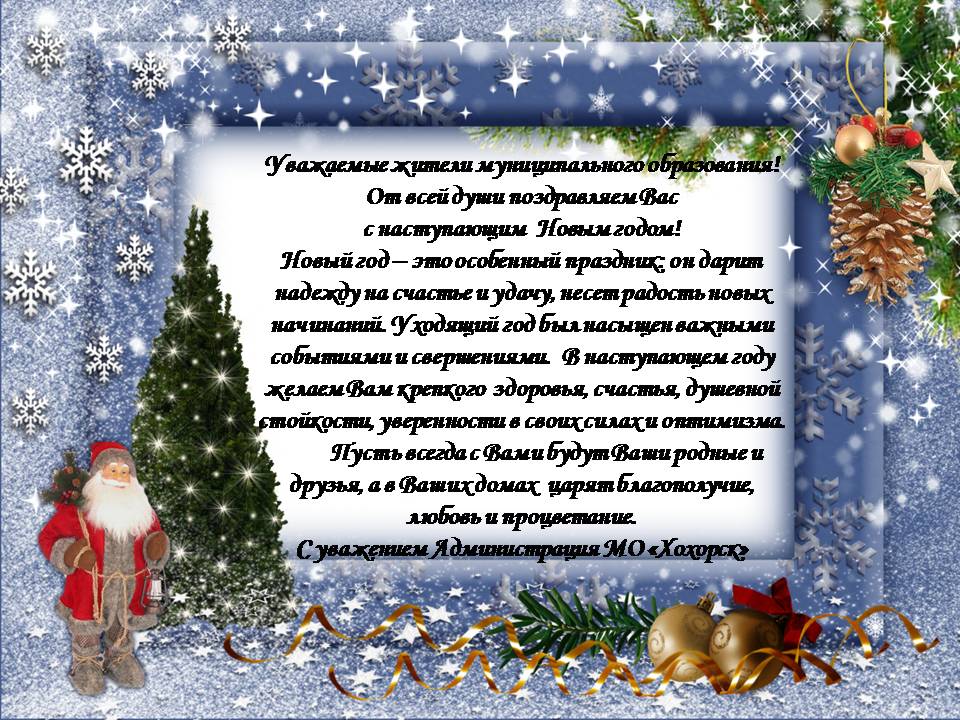 24.12.2019 г. № 68РОССИЙСКАЯ ФЕДЕРАЦИЯИРКУТСКАЯ ОБЛАСТЬМУНИЦИПАЛЬНОЕ ОБРАЗОВАНИЕ «БОХАНСКИЙ РАЙОН»МУНИЦИПАЛЬНОЕ ОБРАЗОВАНИЕ «ХОХОРСК»ДУМАРЕШЕНИЕ«О БЮДЖЕТЕМУНИЦИПАЛЬНОГО ОБРАЗОВАНИЯ «ХОХОРСК» НА 2020 ГОД И ПЛАНОВЫЙ ПЕРИОД 2021-2022 ГОДЫ».          Согласно Устава МО «Хохорск» п.1.ст.6, ст.56, ст.57, бюджетного процесса, утвержденного решением Думы МО «Хохорск» и бюджетного кодекса РФ, Дума муниципального образования РЕШИЛА:1. Утвердить основные характеристики бюджета муниципального образования «Хохорск» на 2020 год:- общий объем доходов бюджета на 2020 г. составит 19 927,6 тыс. руб., в том числе безвозмездные поступления в сумме 15 305,6 тыс. руб., - общий объем расходов бюджета составит 20 158,7 тыс.руб.,            Размер дефицита местного бюджета на 2020 г   в сумме 231,1 тыс. руб. или 5 процентов утвержденного общего годового объема доходов бюджета МО «Хохорск» без учета утвержденного объема безвозмездных поступлений.   2.Утвердить основные характеристики бюджета муниципального образования «Хохорск» на плановый период 2021-2022 годов:2.1. Общий объем доходов на 2021 год составит 17 389,0 тыс.руб., в том числе безвозмездные поступления в сумме 12 738,4 тыс.руб. общий объем расходов бюджета составит 17 621,5 тыс.руб., в том числе условно-утвержденные расходы – 417,3 т.р.  Размер дефицита местного бюджета на 2021 г.   в сумме 232,5 тыс. руб. или 5 процентов утвержденного общего годового объема доходов бюджета МО «Хохорск» без учета утвержденного объема безвозмездных поступлений.    2.2 Общий объем доходов на 2022 год составит 17 237,4 тыс.руб.  в том числе безвозмездные поступления в сумме 12 439,3 тыс.руб. общий объем расходов бюджета составит 17 477,3  тыс.руб., в том числе условно-утвержденные расходы – 827,0 т.р. Размер дефицита местного бюджета на 2022 г   в сумме 239,9  тыс. руб. или 5 процентов утвержденного общего годового объема доходов бюджета МО «Хохорск» без учета утвержденного объема безвозмездных поступлений.Направить на покрытие дефицита местного бюджета на 2020 год и плановый период 2021-2022 годы  поступления из источников финансирования дефицита местного бюджета согласно приложению 1 к настоящему Решению.3. Установить, что доходы местного бюджета, поступающие в 2020 году и плановом периоде 2021-2022 годы формируются за счет доходов от уплаты  местных налогов и сборов по нормативам, установленным законодательными актами Российской Федерации, субъекта Российской Федерации и  настоящим Решением:налога на доходы физических лиц - по нормативу 2 процента ;единого сельскохозяйственного налога - по нормативу 30 процентов;государственной пошлины за совершение нотариальных действий должностными лицами органов местного самоуправления поселения, уполномоченными в соответствии с законодательными актами Российской Федерации на совершение нотариальных действий, за выдачу органом местного самоуправления поселения специального разрешения на движение по автомобильной дороге транспортного средства, осуществляющего перевозки опасных, тяжеловесных и (или) крупногабаритных грузов,- по нормативу 100 процентов.земельного налога, взимаемого на территории поселений - по нормативу 100 процентов;налога на имущество физических лиц - по нормативу 100 процентов;в бюджеты поселений зачисляются налоговые доходы от федеральных налогов и сборов, в том числе налогов, предусмотренных специальными налоговыми режимами, и (или) региональных налогов по нормативам отчислений, установленным органами государственной власти субъектов Российской Федерации в соответствии со статьей 58 и с пунктом 4 статьи 61.1 Бюджетного кодекса РФ.в бюджеты поселений зачисляются налоговые доходы от федеральных налогов и сборов, в том числе налогов, предусмотренных специальными налоговыми режимами, региональных и (или) местных налогов по нормативам отчислений, установленным органами государственной власти субъектов Российской Федерации в соответствии со статьей 63 Бюджетного кодекса РФ.В соответствии со ст. 62 Бюджетного кодекса РФ неналоговые доходы местных бюджетов формируются в соответствии со статьями 41, 42 и 46 настоящего Кодекса, в том числе за счет:доходов от использования имущества, находящегося в муниципальной собственности, за исключением имущества муниципальных бюджетных и автономных учреждений, а также имущества муниципальных унитарных предприятий, в том числе казенных, - по нормативу 100 процентов;доходов от продажи имущества (кроме акций и иных форм участия в капитале), находящегося в муниципальной собственности, за исключением имущества муниципальных бюджетных и автономных учреждений, а также имущества муниципальных унитарных предприятий, в том числе казенных, - по нормативу 100 процентов; доходов от платных услуг, оказываемых муниципальными казенными учреждениями;часть прибыли муниципальных унитарных предприятий, остающейся после уплаты налогов и иных обязательных платежей, в размерах, определяемых в порядке, установленном муниципальными правовыми актами представительных органов муниципальных образований.В бюджеты поселений до разграничения государственной собственности на землю поступают:доходы от передачи в аренду земельных участков, государственная собственность на которые не разграничена и которые расположены в границах поселений, а также средства от продажи права на заключение договоров аренды указанных земельных участков - по нормативу 50 процентов;доходы от продажи земельных участков, государственная собственность на которые не разграничена и которые расположены в границах поселений, - по нормативу 50 процентов.В бюджеты поселений, муниципальных районов, городских округов подлежит зачислению плата за пользование водными объектами в зависимости от права собственности на водные объекты по нормативу 100 процентов.В бюджеты поселений поступают:доходы от продажи земельных участков, которые расположены в границах поселений, находятся в федеральной собственности и осуществление полномочий Российской Федерации по управлению и распоряжению которыми передано органам государственной власти субъектов Российской Федерации, - по нормативу не менее 50 процентов, если законодательством соответствующего субъекта Российской Федерации не установлено иное;доходы от передачи в аренду земельных участков, которые расположены в границах поселений, находятся в федеральной собственности и осуществление полномочий Российской Федерации по управлению и распоряжению которыми передано органам государственной власти субъектов Российской Федерации, а также доходы от продажи прав на заключение договоров аренды таких земельных участков - по нормативу не менее 50 процентов, если законодательством соответствующего субъекта Российской Федерации не установлено иное;доходы от продажи объектов недвижимого имущества одновременно с занятыми такими объектами недвижимого имущества земельными участками, которые расположены в границах поселений, находятся в федеральной собственности и осуществление полномочий Российской Федерации по управлению и распоряжению которыми передано органам государственной власти субъектов Российской Федерации, - по нормативу не менее 50 процентов, если законодательством соответствующего субъекта Российской Федерации не установлено иное.В соответствии со статьей 42 Бюджетного кодекса РФ к доходам бюджетов от использования имущества, находящегося в государственной или муниципальной собственности, относятся:доходы, получаемые в виде арендной либо иной платы за передачу в возмездное пользование государственного и муниципального имущества, за исключением имущества бюджетных и автономных учреждений, а также имущества государственных и муниципальных унитарных предприятий, в том числе казенных;средства, получаемые в виде процентов по остаткам бюджетных средств на счетах в Центральном банке Российской Федерации и в кредитных организациях;средства, получаемые от передачи имущества, находящегося в государственной или муниципальной собственности (за исключением имущества бюджетных и автономных учреждений, а также имущества государственных и муниципальных унитарных предприятий, в том числе казенных, и имущества, переданного в доверительное управление юридическим лицам, созданным в организационно-правовой форме государственной компании), в залог, в доверительное управление;плата за пользование бюджетными кредитами;доходы в виде прибыли, приходящейся на доли в уставных (складочных) капиталах хозяйственных товариществ и обществ, или дивидендов по акциям, принадлежащим Российской Федерации, субъектам Российской Федерации или муниципальным образованиям, за исключением случаев, установленных федеральными законами;часть прибыли государственных и муниципальных унитарных предприятий, остающаяся после уплаты налогов и иных обязательных платежей;другие предусмотренные законодательством Российской Федерации доходы от использования имущества, находящегося в государственной или муниципальной собственности, за исключением имущества бюджетных и автономных учреждений, а также имущества государственных и муниципальных унитарных предприятий, в том числе казенных.В соответствии со ст. 46 Бюджетного Кодекса РФ в доходы местного бюджета поступают суммы денежных взысканий:за нарушение лесного законодательства, установленное на лесных участках, находящихся в муниципальной собственности – по нормативу 100 процентов;за нарушение водного законодательства, установленное на водных объектов, находящихся в муниципальной собственности – по нормативу 100 процентов;за нарушение законодательства Российской Федерации о контрактной системе в сфере закупок товаров, работ, услуг для обеспечения государственных и муниципальных нужд в случае, если закупки товаров, работ, услуг осуществляются: муниципальным заказчиком, действующим от имени сельского поселения - по нормативу 100 процентов; за нарушение законодательства Российской Федерации об автомобильных дорогах и о дорожной деятельности, устанавливающего: правила перевозки крупногабаритных и тяжеловесных грузов по автомобильным дорогам общего пользования местного значения – по нормативу 100 процентов;суммы денежных взысканий (штрафов) за несоблюдение  муниципальных правовых актов – по нормативу 100 процентов суммы денежных взысканий (штрафов) за нарушение бюджетного законодательства российской Федерации (в части бюджетов поселений), установленных правовыми актами органов местного самоуправления поселений – по нормативу 100 процентов;суммы конфискаций, компенсаций и иные средства, в принудительном порядке  изымаемые в доход поселений в соответствии с законодательством Российской Федерации и решениями судов – по нормативу 100 процентов;суммы денежных взысканий (штрафов) за несоблюдение муниципальных правовых актов подлежат зачислению в бюджеты муниципальных образований, которыми приняты соответствующие муниципальные правовые акты, по нормативу 100 процентов.4. Установить прогнозируемые доходы местного бюджета на 2020 год и плановый период 2021-2022 годов по классификации доходов по основным источникам в объеме согласно приложениям 2,3 к настоящему Решению.                                                                                                                 5. Установить, что средства, полученные бюджетными учреждениями, находящимися в ведении органов местного самоуправления муниципального образования и финансируемыми за счет средств местного бюджета,  открытого Управлению Федерального казначейства по Иркутской области в ГРКЦ ГУ Банка России по Иркутской области г. Иркутск, и учитываются на лицевых счетах, открытых им в органе осуществляющим кассовое обслуживание исполнения местного бюджета и расходуются местными учреждениями в соответствии со сметами доходов и расходов в пределах остатков средств на их лицевых счетах.5.1. Установить, что средства, полученные  от приносящей доход деятельности, не могут направляться местными учреждениями на создание других организаций.5.2. Установить, что заключение и оплата местными учреждениями договоров, исполнение которых осуществляется за счет средств, получаемых от приносящей доход деятельности, производятся в пределах утвержденных смет доходов и расходов.6. Утвердить распределение расходов местного бюджета на 2020 год и на плановый период 2021-2022 годы по разделам, подразделам, целевым статьям расходов, видам расходов функциональной классификации расходов бюджетов Российской Федерации согласно приложению 4,5  к настоящему Решению.7. Утвердить распределение расходов местного бюджета на 2020 год и на плановый период 2021-2022 годы по разделам, подразделам, целевым статьям расходов, видам расходов ведомственной классификации расходов бюджетов Российской Федерации согласно приложению 6,7  к настоящему Решению.8. Разрешить Администрации муниципального образования в пределах утвержденной Программы муниципальных внутренних заимствований на 2020 год и плановый период 2021-2022 годы принимать решения о привлечении кредитных ресурсов у банков и других кредитных организаций, а также заимствования иных юридических лиц.Необходимость принятия программы муниципальных внутренних заимствований муниципального образования возникает в случае привлечения заемных средств или их погашения (статья 110 Бюджетного кодекса Российской Федерации).9. Установить, что заключение и оплата местными учреждениями и органами местного самоуправления муниципального образования договоров, исполнение которых осуществляется за счет средств местного бюджета, производятся в пределах утвержденных им лимитов бюджетных обязательств в соответствии с ведомственной, функциональной и экономической классификациями расходов местного бюджета и с учетом принятых и неисполненных обязательств.Обязательства, вытекающие из договоров, исполнение которых осуществляется за счет средств местного бюджета, принятые местными учреждениями и органами местного самоуправления муниципального образования сверх утвержденных им лимитов бюджетных обязательств, не подлежат оплате за счет средств местного бюджета на 2020 год.Учет обязательств, подлежащих исполнению за счет средств местного бюджета местными учреждениями и органами местного самоуправления муниципального образования, финансируемыми из местного бюджета на основе смет доходов и расходов, обеспечивается через орган, осуществляющий кассовое обслуживание исполнения местного бюджетаОрган, осуществляющий кассовое обслуживание исполнения местного бюджета имеет право приостанавливать оплату расходов местных учреждений и органов местного самоуправления муниципального образования, нарушающих установленный Администрацией муниципального образования порядок учета обязательств, подлежащих исполнению за счет средств местного бюджета.Договор, заключенный местным учреждением или органом местного самоуправления муниципального образования с нарушением требований настоящей статьи, либо его часть, устанавливающая повышенные обязательства местного бюджета, подлежат признанию недействительными по иску вышестоящей организации или финансового органа администрации муниципального образования. 10. Установить на 2020 год и на плановый период 2021-2022 годы резервный фонд администрации муниципального  образования «Хохорск» в размере:       На 2020 - 30 тыс. рублей.На 2021 - 30 тыс. рублей.      На 2022 - 30 тыс. рублей.11. Установить объем бюджетных ассигнований муниципального дорожного фонда                  На 2020 год – 2 695,0 тыс.руб                  На 2021 год – 2 721,4 тыс.руб	 На 2022 год – 2 852,5 тыс.руб12. Установить, что исполнение местного бюджета по казначейской системе осуществляется финансовым органом администрации муниципального образования с использованием лицевых счетов бюджетных средств, открытых в органе, осуществляющем кассовое обслуживание исполнения местного бюджета и в соответствии с законодательством Российской Федерации и законодательством субъекта Федерации. 13. Установить, что кассовое обслуживание исполнения местного бюджета осуществляется органом, осуществляющим кассовое обслуживание исполнения местного бюджета на основании соглашения и на безвозмездной основе.14. Администрация муниципального образования в праве в ходе исполнения Решения Думы «О бюджете МО «Хохорск» на 2020 год и плановый период 2021-2022 годы» вносить изменения в:ведомственную структуру расходов местного бюджета в случае передачи полномочий по финансированию отдельных учреждений, мероприятий или видов расходов; ведомственную функциональную и экономическую структуры расходов местного бюджета путем уменьшения ассигнований на сумму, израсходованную получателями бюджетных средств незаконно или не по целевому назначению – по  результатам проверок контрольными органами Министерства Финансов РФ и Счетной палаты РФ;экономическую структуру расходов местного бюджета – в случае образования в ходе исполнения местного бюджета на 2020 год экономии по отдельным статьям экономической классификации расходов;ведомственную, функциональную и экономическую структуры расходов местного бюджета – на сумму остатков средств местного бюджета на 1 января 2020 года на счетах бюджетополучателей, финансируемых из местного бюджета  и в иных случаях, возникающих при исполнении бюджета поселения;функциональную и экономическую структуры расходов местного бюджета – в случае обращения взыскания из средств местного бюджета по денежным обязательствам получателей бюджетных средств на основании исполнительных листов судебных органов;ведомственную, функциональную и экономическую структуры расходов местного бюджета - на суммы средств, выделяемых из местного бюджета бюджетополучателям района за счет средств резервного фонда администрации муниципального образования.15. Установить перечень главных администраторов доходов бюджета,  согласно приложению 8 к настоящему Решению.16 Установить перечень главных администраторов источников финансирования дефицита местного бюджета МО «Хохорск» согласно приложению 9 к настоящему Решению.17. Установить верхний предел муниципального долга по состоянию на 1 января 2021 года в сумме 231,1 тыс. рублей, в том числе по муниципальным гарантиям – 0 тыс. рублей. верхний предел муниципального долга по состоянию  1 января 2022 года в сумме 463,6 тыс. рублей,  в том числе по муниципальным гарантиям – 0 тыс.рублей, верхний предел муниципального долга по состоянию 1 января 2023 года в сумме 703,5 тыс. рублей, в том числе по муниципальным гарантиям – 0 тыс.рублей,19. Установить предельный объем муниципального долга на 2020 год в размере 2 311 тыс. рублей                  на 2021 год в размере 2 325 тыс. рублей                   на 2022 год в размере 2 399 тыс. рублей                                                                                                                                                                                                                                     20. Установить предельный объем расходов на обслуживание муниципального долга  в 2020 году в размере  2 971,3 тыс. рублей, в 2021 году в размере 2 590,5 тыс. рублей в 2022 году в размере 2 567,8 тыс. рублей. 21. Утвердить программу государственных внутренних заимствований  на 2020 год и плановый 2021-2022 годы согласно приложению 10 к настоящему Решению.22. Настоящее Решение вступает в силу с 1 января 2020 года.23. Опубликовать настоящее Решение в вестнике МО «Хохорск»И.о главы муниципального образованияАнгаткина С.В.ПОЯСНИТЕЛЬНАЯ ЗАПИСКА к Решению Думы МО «Хохорск»  «О  бюджете МО «Хохорск» на 2020 год» и на плановый период 2021-2022 годыФормирование основных параметров консолидированного бюджета  на 2020 год и на плановый период 2021-2022 годы осуществлено в соответствии с требованиями действующего бюджетного и налогового законодательства с учетом изменений и дополнений, исходя из ожидаемых параметров исполнения бюджета за 2019  год, основных параметров  прогноза социально-экономического развития на 2020 год и на плановый период 2021-2022 годыТаблица 1. Показатели поступления доходов в консолидированный бюджет в 2017-2019 гг. в условиях действующего законодательства.Согласно представленным в таблице 1 данным исполнение доходной части консолидированного бюджета в 2019 году составит  20 648,0  тыс. рублей, что на  702,3 тыс.рублей (или на 3 %) меньше поступлений 2018 года, налоговые и неналоговые доходы составят 5 180,4 тыс. рублей, что на  14,3  тыс. рублей (или на 1 %) меньше объема поступлений 2018 года.Доходы  консолидированного  бюджета на 2020 год планируются в сумме 19 927,6 тыс.рублей, что на 720,4 тыс. рублей (или на 4 %)  меньше ожидаемого поступления в текущем году, налоговые и неналоговые доходы составят  4 622,0 тыс. рублей, что на 558,4 тыс. рублей (или на 12%) меньше ожидаемого поступления в 2019 году. Безвозмездные перечисления в 2020 г. ожидаются меньше на 162,0  тыс. рублей, чем в 2019  г., в т.ч  дотации на выравнивание уровня бюджетной обеспеченности на 230,4  тыс. рублей меньше по сравнению с 2019 г. В очередном финансовом году по прогнозу сумма собственных доходов меньше на 10 %, чем 2019 году, за счет снижения государственной пошлины за совершение нотариальных действий, и за счет отсутствия земельных участков, предназначенных для продажи. Планируется снижение доходов, за счет перечислений безвозмездных поступлений, что приведет к общему понижению доходной части.  В плановом 2021 году по прогнозу сумма собственных доходов продолжит расти. Планируется снижение доходов, за счет перечислений безвозмездных поступлений, что приведет к общему снижению доходной части. В 2022 году по прогнозу сумма  собственных доходов увеличится за счет отчислений по акцизам, небольшое понижение доходов, за счет перечислений безвозмездных поступлений, что приведет к общему понижению доходной части.Основные характеристики планируемых поступлений доходов в бюджет в 2020 году и  плановом периоде 2021-2022 годов.Таблица 2. Показатели поступления доходов в бюджет МО «Хохорск»в 2020 г. и плановом периоде 2021-2022 годов( тыс.руб.)РАСХОДЫ	Объем расходов консолидированного бюджета на 2020 год сформирован  в размере 20 158,7  тыс.рублей, при этом дефицит бюджета составит 231,1  тыс. руб. или 5 % от объема доходов за исключением средств, получаемых из федерального бюджета.	К числу приоритетных задач на стадии формирования консолидированного бюджета были отнесены: обеспечение выплаты заработной платы и начислений на нее;расходы на потребление электроэнергии.   		Лимиты бюджетных обязательств на 2020 год по основным статьям расхода в связи с ограниченностью бюджетных средств:По  (КОСГУ 223) –запланированы на 6 месяцев в размере  589,7 т.р.По (КОСГУ 211;213) - заработная плата с начислениями на нее работникам учреждений культуры запланирована в размере 6 133,8.р. со среднемесячной заработной платой в 37,4 т.р. на 10,5 штатных единиц (основного персонала) при фактической штатной численности в 12 штатных единиц (основного персонала) и потребностью в 7023,9 тыс.р, в связи с ограниченностью бюджетных средств.Раздел 01 00 «Общегосударственные вопросы» - 8 391,7 тыс. рублей в т.ч.Раздел 01 11 «Резервные фонды» - размер фонда в размере – 30 тыс.рублей.Раздел 01 13 «Другие общегосударственные вопросы» 0,7 тыс.рублейРаздел 02 «Национальная оборона» расходы составят – 313,9  тыс. рублей.Раздел 04 «Национальная экономика» расходы составят – 4 222,3 тыс. рублейРаздел 08 «Культура, кинематография»  - 7 230,7  тыс. рублей.РАСХОДЫ на 2021  год составили 17 621,5 тыс. руб. при этом дефицит бюджета составит 232,5 тыс. руб. или 5 % от объема доходов за исключением средств, получаемых из федерального бюджета. Лимиты бюджетных обязательств на 2021 год по основным статьям расхода (КОСГУ 223) –запланированы  не в полном объеме, в связи с недостаточностью средств.Раздел 01 «Общегосударственные вопросы»- расходы по данному разделу – 7 702,7 тыс. рублей.По разделу «Резервные фонды» определен размер фонда в размере – 30 тыс.руб.Раздел 01 13 «Другие общегосударственные вопросы» 0,7 тыс.рублейРаздел 02 «Национальная оборона» расходы составят – 315,6 тыс. рублей.Раздел 04 «Национальная экономика» расходы составят – 3 336,3 тыс. рублейРаздел 08 «Культура, кинематография, средства массовой информации»  по данному разделу расходы составят – 6 266,9  тыс. рублей.РАСХОДЫ на 2022 год составили 17 477,3  тыс. руб. при этом дефицит бюджета составит 239,9  тыс. руб. или 5 % от объема доходов за исключением средств, получаемых из федерального бюджета. Лимиты бюджетных обязательств на 2022 год по основным статьям расхода (КОСГУ 223) –запланированы  не в полном объеме, в связи с недостаточностью средств.Раздел 01 «Общегосударственные вопросы»Объем расходов по указанному разделу составляет 7461,3 тыс. рублей.По разделу «Резервные фонды» определен размер фонда в размере – 30 тыс.рубРаздел 01 13 «Другие общегосударственные вопросы» 0,7 тыс.рублейРаздел 02 «Национальная оборона» расходы составят – 322,7. рублей.Раздел 04 «Национальная экономика» расходы составят -3 467,4 тыс.рублей.Раздел 08 «Культура, кинематография, средства массовой информации»  по данному разделу расходы составят – 6 225,8 тыс. рублей.Верхний предел  государственного внутреннего долга по состоянию на 1 января  2020 г. и на плановый период 2021-2022 годы. 	Верхний предел муниципального долга по состоянию на 1 января 2020 года планируется в размере 231,1  тыс. рублей, в том числе предельный объем обязательств по государственным гарантиям - 0 тыс. рублей. На 1 января 2021 года планируется в размере  232,5 тыс. рублей, в том числе предельный объем обязательств по государственным гарантиям - 0 тыс. рублей. На 1 января 2022 года планируется в размере 239,9  тыс. рублей, в том числе предельный объем обязательств по государственным гарантиям - 0 тыс. рублей.Приложение 9    К Решению Думы МО «Хохорск»  № 68 от 24 декабря 2019 г.                          «О бюджете МО «Хохорск» на 2020 год и  плановый период 2021-2022 годы».Перечень главных администраторов источников финансирования дефицита бюджета муниципального образования24.12.2019 г. №                                                                                                                                                              РОССИЙСКАЯ ФЕДЕРАЦИЯИРКУТСКАЯ ОБЛАСТЬМУНИЦИПАЛЬНОЕ ОБРАЗОВАНИЕ «БОХАНСКИЙ РАЙОН»МУНИЦИПАЛЬНОЕ ОБРАЗОВАНИЕ «ХОХОРСК»РАСПОРЯЖЕНИЕО НАДЕЛЕНИИ АДМИНИСТРАЦИИ МУНИЦИПАЛЬНОГО ОБРАЗОВАНИЯ «ХОХОРСК» ПОЛНОМОЧИЯМИ АДМИНИСТРАТОРА ДОХОДОВ.       В соответствии со статьей 160.1 Бюджетного кодекса РФ, частью 4 статьи 36 Федерального закона от 06.10.2003 года № 131-ФЗ «Об общих принципах организации местного самоуправления в Российской Федерации», Положением  о бюджетном процессе муниципального образования «Хохорск», утвержденным решением Думы МО «Хохорск» от 26 ноября 2019 года № 57, руководствуясь  Уставом МО «Хохорск» Наделить Администрацию муниципального образования «Хохорск» (далее – Администрация) полномочиями администратора доходов местного бюджета МО «Хохорск».Закрепить за Администрацией коды классификации доходов согласно приложению 1 к настоящему Распоряжению.Обеспечить Администрации осуществление следующих полномочий по администрируемым кодам доходов:-  осуществление начисления, учета и контроля за правильностью исчисления, полнотой и своевременностью осуществления платежей в бюджет, пеней и штрафов по ним;-  осуществление взыскания задолженности по платежам в бюджет, пеней и штрафов;-  принятие решений о возврате излишне уплаченных (взысканных) платежей в бюджет, пеней и штрафов, а также процентов за несвоевременное осуществление такого возврата и процентов, начисленных на излишне взысканные суммы, и представление поручения в орган Федерального казначейства для осуществления возврата в порядке, установленном Министерством финансов Российской Федерации; - принятие решения о зачете платежей (уточнении) в бюджеты  бюджетной системы РФ и представление уведомлений в орган Федерального казначейства;- доведение до плательщиков реквизитов счетов, открытых территориальными органами Федерального казначейства для учета соответствующих платежей (пеней и штрафов по ним) и порядка заполнения платежных поручений на перечисление в бюджет соответствующих платежей (пеней и штрафов по ним);-     формирование сведений и бюджетной отчетности;-    представление информации, необходимой для уплаты денежных средств физическими и юридическими лицами за государственные и муниципальные услуги, иных платежей, являющихся источниками формирования доходов бюджета, в Государственную информационную систему о государственных и муниципальных платежах в соответствии с порядком, установленным Федеральным законом от 27.07.2010 г № 210-ФЗ «Об организации предоставления государственных и муниципальных услуг»; -  осуществление иных бюджетных полномочий, установленных Бюджетным кодексом Российской Федерации и принимаемые в соответствии с ним нормативно-правовые акты, регулирующими бюджетные правоотношения.Контроль за исполнением настоящего распоряжения возложить на начальника финансового отдела (Никифорову Р.Д.).Распоряжение № 59 от 26.12.2018 г. «О наделении Администрации МО «Хохорск» полномочиями администратора доходов местного бюджета МО «Хохорск» на 2019  год» теряет силу в связи с утверждением настоящего распоряжения.Настоящее Распоряжение вступает в силу с 01.01.2020 года.И.о главы муниципального образованияС.В. АнгаткинаПриложение 1 к Распоряжениюадминистрации муниципального образования «Хохорск»  от 24.12.2019  № Учредитель: Администрация МО «Хохорск»Редактор: Ангаткина С.В.   Адрес редакции: 669334, с. Хохорск                                                      ул. Ленина, 44  E-mail- hohorsk_mo@mail.ru  Тираж 25 экз. подписан  31.12. 2019  г  Муниципальный вестник  «МО «Хохорск»  отпечатаны  на  оборудовании  Администрации  МО «Хохорск»,Боханского района, Иркутской области.  формата А4.Распространяется  бесплатно.                                                                                                                                                                       Показатель2017 г. факт2018 г факт+/- %2019 г оценка+/- %2020 г прогноз+/- %2021 г прогноз+/- %2022 г прогноз+/- %Налоговые и неналоговые доходы          4792,55194,71085180,4994622,0894650,61004798,1103Безвозмездные перечисления11208,916155,514415467,69615305,69912738,48312439,398в т.ч. дотации на выравнивание уровня бюджетной обеспеченности9616,414105,914713514,39613283,99811807,28911501,097Итого доходов16001,421350,313320648,09719927,69717389,08717237,499Наименование доходов2020прогноз2021прогноз2022прогнозНалоговые доходы3947,04004,64151,6Неналоговые доходы1056656,5Доходы от использования имущества570580590Итого доходов4622,04650,64798,1Безвозмездные поступления15305,612738,412439,3Всего доходов19 927,617 389,017 237,4Приложение 1Приложение 1Приложение 1Приложение 1Приложение 1Приложение 1Приложение 1к Решению Думы МО "Хохорск  от 24 декабря 2019 г  № 68 к Решению Думы МО "Хохорск  от 24 декабря 2019 г  № 68 к Решению Думы МО "Хохорск  от 24 декабря 2019 г  № 68 к Решению Думы МО "Хохорск  от 24 декабря 2019 г  № 68 к Решению Думы МО "Хохорск  от 24 декабря 2019 г  № 68 к Решению Думы МО "Хохорск  от 24 декабря 2019 г  № 68 к Решению Думы МО "Хохорск  от 24 декабря 2019 г  № 68 "О  бюджете МО "Хохорск" на 2020 год и на плановый период 2021-2022 годы."О  бюджете МО "Хохорск" на 2020 год и на плановый период 2021-2022 годы."О  бюджете МО "Хохорск" на 2020 год и на плановый период 2021-2022 годы."О  бюджете МО "Хохорск" на 2020 год и на плановый период 2021-2022 годы."О  бюджете МО "Хохорск" на 2020 год и на плановый период 2021-2022 годы."О  бюджете МО "Хохорск" на 2020 год и на плановый период 2021-2022 годы."О  бюджете МО "Хохорск" на 2020 год и на плановый период 2021-2022 годы.Источники финансирования дефицита бюджета муниципального образования "Хохорск" на 2020 год  и на плановый период 2021-2022 годы.Источники финансирования дефицита бюджета муниципального образования "Хохорск" на 2020 год  и на плановый период 2021-2022 годы.Источники финансирования дефицита бюджета муниципального образования "Хохорск" на 2020 год  и на плановый период 2021-2022 годы.Источники финансирования дефицита бюджета муниципального образования "Хохорск" на 2020 год  и на плановый период 2021-2022 годы.Источники финансирования дефицита бюджета муниципального образования "Хохорск" на 2020 год  и на плановый период 2021-2022 годы.Источники финансирования дефицита бюджета муниципального образования "Хохорск" на 2020 год  и на плановый период 2021-2022 годы.Источники финансирования дефицита бюджета муниципального образования "Хохорск" на 2020 год  и на плановый период 2021-2022 годы.Источники финансирования дефицита бюджета муниципального образования "Хохорск" на 2020 год  и на плановый период 2021-2022 годы.Источники финансирования дефицита бюджета муниципального образования "Хохорск" на 2020 год  и на плановый период 2021-2022 годы.Источники финансирования дефицита бюджета муниципального образования "Хохорск" на 2020 год  и на плановый период 2021-2022 годы.(тыс. рублей)(тыс. рублей)(тыс. рублей)(тыс. рублей)(тыс. рублей)НаименованиеКод бюджетной классификацииСумма 2020 годСумма 2021 годСумма 2022 годНаименованиеКод бюджетной классификацииСумма 2020 годСумма 2021 годСумма 2022 год1234 5 Источники внутреннего финансирования дефицита бюджета 00001000000000000000231,1232,5239,9Кредиты кредитных организаций в валюте Российской Федерации11701020000000000000231,1232,5239,9Получение кредитов от кредитных организаций в валюте Российской Федерации11701020000000000700231,1232,5239,9Получение кредитов от кредитных организаций бюджетами муниципальных образований в валюте Российской Федерации11701020000050000710231,1232,5239,9Изменение остатков средств на счетах по учету средств бюджетов000010500000000000000,00,00,0Увеличение прочих остатков средств бюджетов  00001050200000000500-20158,7-17621,5-17477,3Увеличение прочих остатков средств бюджетов  00001050200000000500-20158,7-17621,5-17477,3Увеличение прочих остатков денежных средств бюджетов00001050201000000510-20158,7-17621,5-17477,3Увеличение прочих остатков денежных средств бюджетов00001050201000000510-20158,7-17621,5-17477,3Увеличение прочих остатков денежных средств бюджетов муниципальных районов00001050201050000510-20158,7-17621,5-17477,3Увеличение прочих остатков денежных средств бюджетов муниципальных районов00001050201050000510-20158,7-17621,5-17477,3Уменьшение прочих остатков средств бюджетов  0000105020000000060020158,717621,517477,3Уменьшение прочих остатков денежных средств бюджетов00001050201000000610Уменьшение прочих остатков денежных средств бюджетов0000105020100000061020158,717621,517477,3Уменьшение прочих остатков денежных средств бюджетов муниципальных районов0000105020105000061020158,717621,517477,3Уменьшение прочих остатков денежных средств бюджетов муниципальных районов0000105020105000061020158,717621,517477,3Приложение 2Приложение 2к Решению Думы МО "Хохорск" от 24 декабря 2019 г. № 68 к Решению Думы МО "Хохорск" от 24 декабря 2019 г. № 68                                                                           "О  бюджете МО "Хохорск" на 2020 год                                                                          "О  бюджете МО "Хохорск" на 2020 годПЛАН по доходам МО "ХОХОРСК"  на  2020 год.ПЛАН по доходам МО "ХОХОРСК"  на  2020 год.ПЛАН по доходам МО "ХОХОРСК"  на  2020 год.ПЛАН по доходам МО "ХОХОРСК"  на  2020 год.Код бюджетнойДОХОДЫ План  классификации РФДОХОДЫ2020 год000 1 00 00000 00 0000 000ДОХОДЫ НАЛОГОВЫЕ И НЕНАЛОГОВЫЕ                   4 622 000,00   000 1 01 00000 00 0000 000Налоги на прибыль                      405 000,00   000 1 01 02000 01 0000 110НАЛОГ НА ДОХОДЫ ФИЗИЧЕСКИХ ЛИЦ                      405 000,00   000 1 01 02010 01 0000 110Налог на доходы физ.лиц                      387 500,00   000 1 01 02010 01 1000 110Налог на доходы физ.лиц                      385 000,00   000 1 01 02010 01 2100 110Налог на доходы физ.лиц                          1 500,00   000 1 01 02010 01 3000 110Налог на доходы физ.лиц                          1 000,00   000 1 01 02020 01 0000 110Налог на доходы физ.лиц                          8 500,00   000 1 01 02020 01 1000 110Налог на доходы физ.лиц                          8 500,00   000 1 01 02030 01 0000 110Налог на доходы физ.лиц                          4 500,00   000 1 01 02030 01 1000 110Налог на доходы физ.лиц                          2 500,00   000 1 01 02030 01 2100 110Налог на доходы физ.лиц                             500,00   000 1 01 02030 01 3000 110Налог на доходы физ.лиц                          1 500,00   000 1 01 02040 01 0000 110Налог на доходы физ.лиц                          4 500,00   000 1 01 02040 01 1000 110Налог на доходы физ.лиц                          4 500,00   000 1 03 02000 01 0000 110АКЦИЗЫ НА НЕФТЕПРОДУКТЫ                   2 695 000,00   100 1 03 02230 01 0000 110Акцизы на нефтепродукты                   1 102 290,00   100 1 03 02240 01 0000 110Акцизы на нефтепродукты                        10 300,00   100 1 03 02250 01 0000 110Акцизы на нефтепродукты                   1 750 200,00   100 1 03 02260 01 0000 110Акцизы на нефтепродукты-                     167 790,00   000 1 05 00000 00 0000 000НАЛОГИ НА СОВОКУПНЫЙ ДОХОД                        80 000,00   182 1 05 03010 01 0000 110Единный сельхоз налог                        80 000,00   182 1 05 03020 01 0000 110Единный сельхоз налог                                      -    000 1 06 00000 00 0000 000  НАЛОГИ НА ИМУЩЕСТВО                      765 000,00   000 1 06 01030 10 0000 110 Налог на имущество физических лиц                        80 000,00   000 1 06 06000 00 0000 110 Земельный налог                      685 000,00   182 1 06 06033 10 0000 110 Земельный налог                      160 000,00   182 1 06 06043 10 0000 110 Земельный налог                      525 000,00   000 1 08 00000 00 0000 000ГОСУДАРСТВЕННАЯ ПОШЛИНА                          2 000,00   291 1 08 04020 01 0000 110Гос.пошлина за совершение нотар. действий                          2 000,00   000 1 11 00000 00 0000 000   ДОХОДЫ ОТ ИСПОЛЬЗОВАНИЯ ИМУЩЕСТВА                      570 000,00   291 1 11 05013 10 0000 120   арендная плата  земли                                       -    291 1 11 05025 10 0000 120арендная плата  земли                       450 000,00   291 1 11 05030 00 0000 120доходы от сдачи в аренду им-ва                                      -    291 1 11 05035 10 0000 120доходы от сдачи в аренду им-ва                      120 000,00   000 1 14 00000 00 0000 000ДОХОДЫ ОТ ПРОДАЖИ МАТ. И НЕМАТ. АКТИВОВ                      100 000,00   291 1 14 02052 10 0000 410Доходы от реализации имущества                                      -    291 1 14 06013 10 0000 430Доходы от продажи земельных участков.291 1 14 06025 10 0000 430Доходы от продажи земельных участков.                      100 000,00   291 1 16 90050 10 0000 140Штрафы                          5 000,00   291 1 16 90050 10 0000 140Штрафы                          5 000,00   000 1 17 00000 00 0000 000ПРОЧИЕ НЕНАЛОГОВЫЕ ДОХОДЫ                                      -    000 1 17 01050 10 0000 180Невыясненные поступления ,зачисляемые в бюджеты поселений                                      -    000 1 17 05050 10 0000 180Прочие неналоговые доходы бюджетов поселений                                      -    000 2 00 00000 00 0000 000БЕЗВОЗМЕЗДНЫЕ ПОСТУПЛЕНИЯ                 15 305 600,00   000 2 02 00000 00 0000 000От других бюджетов бюджетной системы                 15 305 600,00   000 2 02 01000 00 0000 151Дотации от других бюджетов бюд. системы РФ                 13 283 900,00   000 2 02 15001 10 0000 150Дотации на выравнивание бюджетной об.из субъекта РФ                      327 900,00   000 2 02 16001 10 0000 150Дотации  бюдж. сельских пос. на вырав. бюдж.об. из бюд. мун.районов                 12 956 000,00   000 2 02 15002 10 0000 150Дотации по обеспечению сбалансированности                                      -    000 2 02 02000 00 0000 150Субвенции от других бюджетов бюджетной                      349 600,00   000 2 02 35118 10 0000 150Субвенции на выполнение полномочий по  перв.ВУС                      313 900,00   000 2 02 30024 10 0000 150Субвенции бюджетам поселений                        35 700,00   000 2 02 29999 10 0000 150Прочие субсидии бюджетам поселений                   1 672 100,00   000 2 02 02079 10 0000 150Субсидии на переселение граждан из жилищного фонда000 2 02 49999 10 0000 150Прочие межбюджетные трансферты бюджетам поселений                                      -    Итого доходовИтого доходов                 19 927 600,00   дефицит 5%                     231 100,00   расходы                20 158 700,00                                                                                                                             Приложение 3                                                                                                                           Приложение 3                                                                                                                           Приложение 3                                                                                                                           Приложение 3                                                                                                                           Приложение 3                                                                                                                           Приложение 3                                                             к Решению Думы МО "Хохорск" от 24 декабря 2019 г. № 68                                                            к Решению Думы МО "Хохорск" от 24 декабря 2019 г. № 68                                                            к Решению Думы МО "Хохорск" от 24 декабря 2019 г. № 68                                                            к Решению Думы МО "Хохорск" от 24 декабря 2019 г. № 68                                                            к Решению Думы МО "Хохорск" от 24 декабря 2019 г. № 68                                                            к Решению Думы МО "Хохорск" от 24 декабря 2019 г. № 68                                                       "О проекте бюджета на плановый период 2021-2022 годы"                                                       "О проекте бюджета на плановый период 2021-2022 годы"                                                       "О проекте бюджета на плановый период 2021-2022 годы"                                                       "О проекте бюджета на плановый период 2021-2022 годы"                                                       "О проекте бюджета на плановый период 2021-2022 годы"                                                       "О проекте бюджета на плановый период 2021-2022 годы"ПЛАН по доходам МО "ХОХОРСК"  на  плановый 2021-2022 годы.ПЛАН по доходам МО "ХОХОРСК"  на  плановый 2021-2022 годы.ПЛАН по доходам МО "ХОХОРСК"  на  плановый 2021-2022 годы.ПЛАН по доходам МО "ХОХОРСК"  на  плановый 2021-2022 годы.ПЛАН по доходам МО "ХОХОРСК"  на  плановый 2021-2022 годы.ПЛАН по доходам МО "ХОХОРСК"  на  плановый 2021-2022 годы.ПЛАН по доходам МО "ХОХОРСК"  на  плановый 2021-2022 годы.Код бюджетнойДОХОДЫ План   План   План   План  классификации РФДОХОДЫ2021 год2021 год2022 год2022 год000 1 00 00000 00 0000 000ДОХОДЫ НАЛОГОВЫЕ И НЕНАЛОГОВЫЕ       4 650 660,00          4 650 660,00          4 798 100,00          4 798 100,00   000 1 01 00000 00 0000 000Налоги на прибыль          406 160,00             406 160,00             406 900,00             406 900,00   000 1 01 02000 01 0000 110НАЛОГ НА ДОХОДЫ ФИЗИЧЕСКИХ ЛИЦ          406 160,00             406 160,00             406 900,00             406 900,00   000 1 01 02010 01 0000 110Налог на доходы физ.лиц          389 660,00             389 660,00             389 930,00             389 930,00   000 1 01 02010 01 1000 110Налог на доходы физ.лиц          387 000,00             387 000,00             387 200,00             387 200,00   000 1 01 02010 01 2100 110Налог на доходы физ.лиц              1 600,00                 1 600,00                 1 650,00                 1 650,00   000 1 01 02010 01 3000 110Налог на доходы физ.лиц              1 060,00                 1 060,00                 1 080,00                 1 080,00   182 1 01 02020 01 0000 110Налог на доходы физ.лиц              8 600,00                 8 600,00                 8 650,00                 8 650,00   182 1 01 02020 01 1000 110Налог на доходы физ.лиц              8 600,00                 8 600,00                 8 650,00                 8 650,00   182 1 01 02030 01 0000 110Налог на доходы физ.лиц              3 900,00                 3 900,00                 4 020,00                 4 020,00   182 1 01 02030 01 1000 110Налог на доходы физ.лиц              2 300,00                 2 300,00                 2 400,00                 2 400,00   182 1 01 02030 012100 110Налог на доходы физ.лиц              1 050,00                 1 050,00                 1 060,00                 1 060,00   182 1 01 02030 01 3000 110Налог на доходы физ.лиц                 550,00                    550,00                    560,00                    560,00   182 1 01 02040 01 0000 110Налог на доходы физ.лиц              4 000,00                 4 000,00                 4 300,00                 4 300,00   182 1 01 02040 01 1000 110Налог на доходы физ.лиц              4 000,00                 4 000,00                 4 300,00                 4 300,00   000 1 03 02000 01 0000 110АКЦИЗЫ НА НЕФТЕПРОДУКТЫ       2 721 400,00          2 721 400,00          2 852 500,00          2 852 500,00   100 1 03 02230 01 0000 110Акцизы на нефтепродукты       1 200 000,00          1 200 000,00          1 244 500,00          1 244 500,00   100 1 03 02240 01 0000 110Акцизы на нефтепродукты            11 000,00               11 000,00               12 000,00               12 000,00   100 1 03 02250 01 0000 110Акцизы на нефтепродукты       1 715 400,00          1 715 400,00          1 801 000,00          1 801 000,00   100 1 03 02260 01 0000 110Акцизы на нефтепродукты-        205 000,00   -        205 000,00   -         205 000,00   -         205 000,00   000 1 05 00000 00 0000 000НАЛОГИ НА СОВОКУПНЫЙ ДОХОД            70 000,00               70 000,00               75 000,00               75 000,00   182 1 05 03010 01 0000 110Единный сельхоз налог            70 000,00               70 000,00               75 000,00               75 000,00   182 1 05 03020 01 0000 110Единный сельхоз налог                         -                             -                              -                              -    000 1 06 00000 00 0000 000  НАЛОГИ НА ИМУЩЕСТВО          805 000,00             805 000,00             815 000,00             815 000,00   000 1 06 01030 10 0000 110 Налог на имущество физических лиц            85 000,00               85 000,00               90 000,00               90 000,00   000 1 06 06000 00 0000 110 Земельный налог          720 000,00             720 000,00             725 000,00             725 000,00   182 1 06 06033 10 0000 110 Земельный налог          160 000,00             160 000,00             160 000,00             160 000,00   182 1 06 06043 10 0000 110 Земельный налог          560 000,00             560 000,00             565 000,00             565 000,00   000 1 08 00000 00 0000 000ГОСУДАРСТВЕННАЯ ПОШЛИНА              2 100,00                 2 100,00                 2 200,00                 2 200,00   291 1 08 04020 01 0000 110Гос.пошлина за совершение нотар. действий              2 100,00                 2 100,00                 2 200,00                 2 200,00   000 1 11 00000 00 0000 000   ДОХОДЫ ОТ ИСПОЛЬЗОВАНИЯ ИМУЩЕСТВА          580 000,00             580 000,00             590 000,00             590 000,00   291 1 11 05013 10 0000 120   арендная плата  земли                          -                             -                              -                              -    291 1 11 05025 10 0000 120арендная плата  земли           460 000,00             460 000,00             470 000,00             470 000,00   291 1 11 05030 00 0000 120доходы от сдачи в аренду им-ва                         -                             -                              -                              -    291 1 11 05035 10 0000 120доходы от сдачи в аренду им-ва          120 000,00             120 000,00             120 000,00             120 000,00   000 1 14 00000 00 0000 000ДОХОДЫ ОТ ПРОДАЖИ МАТ. И НЕМАТ. АКТИВОВ            60 000,00               60 000,00               50 000,00               50 000,00   291 1 14 02052 10 0000 410Доходы от реализации имущества                         -                             -                              -                              -    291 1 14 06013 10 0000 430Доходы от продажи земельных участков.291 1 14 06025 10 0000 430Доходы от продажи земельных участков.            60 000,00               60 000,00               50 000,00               50 000,00   291 1 16 90050 10 0000 140Штрафы              6 000,00                 6 000,00                 6 500,00                 6 500,00   291 1 16 90050 10 0000 140Штрафы              6 000,00                 6 000,00                 6 500,00                 6 500,00   000 1 17 00000 00 0000 000ПРОЧИЕ НЕНАЛОГОВЫЕ ДОХОДЫ                         -                             -                              -                              -    000 1 17 01050 10 0000 180Невыясненные поступления ,зачисляемые в бюджеты поселений                         -                             -                              -                              -    000 1 17 05050 10 0000 180Прочие неналоговые доходы бюджетов поселений                         -                             -                              -                              -    000 2 00 00000 00 0000 000БЕЗВОЗМЕЗДНЫЕ ПОСТУПЛЕНИЯ     12 738 400,00        12 738 400,00        12 439 300,00        12 439 300,00   000 2 02 00000 00 0000 000От других бюджетов бюджетной системы     12 738 400,00        12 738 400,00        12 439 300,00        12 439 300,00   000 2 02 01000 00 0000 151Дотации от других бюджетов бюд. системы РФ     11 807 200,00        11 807 200,00        11 501 000,00        11 501 000,00   000 2 02 15001 10 0000 150Дотации на выравнивание бюджетной об.из субъекта РФ          421 200,00             421 200,00                             -                              -    000 2 02 16001 10 0000 150Дотации  бюджетам сельских поселений на выравнивание бюдж.об. из бюджетов муниц.районов     11 386 000,00        11 386 000,00        11 501 000,00        11 501 000,00   000 2 02 15002 10 0000 150Дотации по обеспечению сбалансированности                         -                             -                              -                              -    000 2 02 02000 00 0000 151Субвенции от других бюджетов бюджетной          351 300,00             351 300,00             358 400,00             358 400,00   000 2 02 35118 10 0000 150Субвенции на выполнение полномочий по  перв.ВУС          315 600,00             315 600,00             322 700,00             322 700,00   000 2 02 30024 10 0000 150Субвенции бюджетам поселений            35 700,00               35 700,00               35 700,00               35 700,00   000 2 02 29999 10 0000 150Прочие субсидии бюджетам поселений          579 900,00             579 900,00             579 900,00             579 900,00   000 2 02 02079 10 0000 150Субсидии на переселение граждан из жилищного фонда                         -                             -                              -                              -    000 2 02 49999 10 0000 150Прочие межбюджетные трансферты бюджетам поселений                         -                             -                              -                              -    Итого доходовИтого доходов     17 389 060,00        17 389 060,00        17 237 400,00        17 237 400,00   дефицит 5%         232 533,00            232 533,00             239 905,00             239 905,00   расходы    17 621 593,00       17 621 593,00        17 477 305,00        17 477 305,00   Приложение 4Приложение 4Приложение 4Приложение 4Приложение 4Приложение 4Приложение 4к решению Думы МО "Хохорск" № 68 от 24 декабря 2019 г.к решению Думы МО "Хохорск" № 68 от 24 декабря 2019 г.к решению Думы МО "Хохорск" № 68 от 24 декабря 2019 г.к решению Думы МО "Хохорск" № 68 от 24 декабря 2019 г.к решению Думы МО "Хохорск" № 68 от 24 декабря 2019 г.к решению Думы МО "Хохорск" № 68 от 24 декабря 2019 г.к решению Думы МО "Хохорск" № 68 от 24 декабря 2019 г.«О   бюджете  МО "Хохорск" на 2020 год"«О   бюджете  МО "Хохорск" на 2020 год"«О   бюджете  МО "Хохорск" на 2020 год"«О   бюджете  МО "Хохорск" на 2020 год"«О   бюджете  МО "Хохорск" на 2020 год"«О   бюджете  МО "Хохорск" на 2020 год"«О   бюджете  МО "Хохорск" на 2020 год"Распределение расходов по разделам и подразделамРаспределение расходов по разделам и подразделамРаспределение расходов по разделам и подразделамРаспределение расходов по разделам и подразделамРаспределение расходов по разделам и подразделамРаспределение расходов по разделам и подразделамРаспределение расходов по разделам и подразделамРаспределение расходов по разделам и подразделамфункциональной классификации расходов бюджетафункциональной классификации расходов бюджетафункциональной классификации расходов бюджетафункциональной классификации расходов бюджетафункциональной классификации расходов бюджетафункциональной классификации расходов бюджетафункциональной классификации расходов бюджетафункциональной классификации расходов бюджетамуниципального образования "Хохорск" на 2020 годмуниципального образования "Хохорск" на 2020 годмуниципального образования "Хохорск" на 2020 годмуниципального образования "Хохорск" на 2020 годмуниципального образования "Хохорск" на 2020 годмуниципального образования "Хохорск" на 2020 годмуниципального образования "Хохорск" на 2020 годмуниципального образования "Хохорск" на 2020 год     Наименование  расходов     Наименование  расходов     Наименование  расходовРзПдрЦСРВРПлан на 2020 годУсловно утвержденные расходыОбщегосударственные вопросыОбщегосударственные вопросыОбщегосударственные вопросы01008391,7Общегосударственные вопросыОбщегосударственные вопросыОбщегосударственные вопросы01008391,7Функц-ние высшего должностного лица субъекта РФ и органа местногосамоуправленияФункц-ние высшего должностного лица субъекта РФ и органа местногосамоуправленияФункц-ние высшего должностного лица субъекта РФ и органа местногосамоуправления01021377,7Руководство и управление в сфере установленных функций органов местного самоуправленияРуководство и управление в сфере установленных функций органов местного самоуправленияРуководство и управление в сфере установленных функций органов местного самоуправления0102801 00 001377,7Расходы на выплаты персоналу в целях обеспечения выполнения функций муниципальными органамиРасходы на выплаты персоналу в целях обеспечения выполнения функций муниципальными органамиРасходы на выплаты персоналу в целях обеспечения выполнения функций муниципальными органами0102801 80 011201377,7Функц-ние Прав-ва РФ, высших органов исполн. власти субъектов РФ, местных администрацийФункц-ние Прав-ва РФ, высших органов исполн. власти субъектов РФ, местных администрацийФункц-ние Прав-ва РФ, высших органов исполн. власти субъектов РФ, местных администраций01046983,3Функц-ние Прав-ва РФ, высших органов исполн. власти субъектов РФ, местных администрацийФункц-ние Прав-ва РФ, высших органов исполн. власти субъектов РФ, местных администрацийФункц-ние Прав-ва РФ, высших органов исполн. власти субъектов РФ, местных администраций01046983,3Руководство и управление в сфере установленных функцийРуководство и управление в сфере установленных функцийРуководство и управление в сфере установленных функций0104801 00 006983,3Расходы на выплаты персоналу в целях обеспечения выполнения функций муниципальными органамиРасходы на выплаты персоналу в целях обеспечения выполнения функций муниципальными органамиРасходы на выплаты персоналу в целях обеспечения выполнения функций муниципальными органами0104801 80 021205598,6Иные закупки товаров, работ и услуг для обеспечения муниципальных нуждИные закупки товаров, работ и услуг для обеспечения муниципальных нуждИные закупки товаров, работ и услуг для обеспечения муниципальных нужд0104801 80 022001384,7Резервный фондРезервный фондРезервный фонд011130,0Резервный фондРезервный фондРезервный фонд0111801 80 0330,0Другие общегосударственные вопросяДругие общегосударственные вопросяДругие общегосударственные вопрося01130,7Осуществление областных гос.полномочийОсуществление областных гос.полномочийОсуществление областных гос.полномочий0113801 06 730,7Национальная оборонаНациональная оборонаНациональная оборона0203313,9Расходы на выплаты персоналу в целях обеспечения выполнения функций муниципальными органамиРасходы на выплаты персоналу в целях обеспечения выполнения функций муниципальными органамиРасходы на выплаты персоналу в целях обеспечения выполнения функций муниципальными органами0203801 82 51120303,2Иные закупки товаров, работ и услуг для обеспечения муниципальных нуждИные закупки товаров, работ и услуг для обеспечения муниципальных нуждИные закупки товаров, работ и услуг для обеспечения муниципальных нужд0203801 82 5120010,7Национальная экономикаНациональная экономикаНациональная экономика040135,0Расходы на выплаты персоналу в целях обеспечения выполнения функций муниципальными органамиРасходы на выплаты персоналу в целях обеспечения выполнения функций муниципальными органамиРасходы на выплаты персоналу в целях обеспечения выполнения функций муниципальными органами0401801 81 7312033,3Иные закупки товаров, работ и услуг для обеспечения муниципальных нуждИные закупки товаров, работ и услуг для обеспечения муниципальных нуждИные закупки товаров, работ и услуг для обеспечения муниципальных нужд0401801 81 732001,7Дорожные фондыДорожные фондыДорожные фонды04092695,0Развитие автомобильных дорог общего пользования, находящихся в муниципальной собственностиРазвитие автомобильных дорог общего пользования, находящихся в муниципальной собственностиРазвитие автомобильных дорог общего пользования, находящихся в муниципальной собственности0409790 80 010002695,0Коммунальное хозяйствоКоммунальное хозяйствоКоммунальное хозяйство05021492,3Реализация мероприятий перечня проектов народных инициативРеализация мероприятий перечня проектов народных инициативРеализация мероприятий перечня проектов народных инициатив0502802 80 022401492,3КультураКультураКультура08017230,8Обеспечение деятельности подведомственных учрежденийОбеспечение деятельности подведомственных учрежденийОбеспечение деятельности подведомственных учреждений0801803 80 016006353,2Обеспечение деятельности подведомственных учрежденийОбеспечение деятельности подведомственных учрежденийОбеспечение деятельности подведомственных учреждений0801803 80 02600877,6      Итого  расходов      Итого  расходов      Итого  расходов20158,7Приложение 5Приложение 5Приложение 5Приложение 5Приложение 5Приложение 5Приложение 5Приложение 5Приложение 5Приложение 5Приложение 5Приложение 5Приложение 5Приложение 5Приложение 5Приложение 5Приложение 5Приложение 5Приложение 5Приложение 5к решению Думы МО "Хохорск" № 68   от 24 декабря 2019 г.к решению Думы МО "Хохорск" № 68   от 24 декабря 2019 г.к решению Думы МО "Хохорск" № 68   от 24 декабря 2019 г.к решению Думы МО "Хохорск" № 68   от 24 декабря 2019 г.к решению Думы МО "Хохорск" № 68   от 24 декабря 2019 г.к решению Думы МО "Хохорск" № 68   от 24 декабря 2019 г.к решению Думы МО "Хохорск" № 68   от 24 декабря 2019 г.к решению Думы МО "Хохорск" № 68   от 24 декабря 2019 г.к решению Думы МО "Хохорск" № 68   от 24 декабря 2019 г.к решению Думы МО "Хохорск" № 68   от 24 декабря 2019 г.к решению Думы МО "Хохорск" № 68   от 24 декабря 2019 г.к решению Думы МО "Хохорск" № 68   от 24 декабря 2019 г.к решению Думы МО "Хохорск" № 68   от 24 декабря 2019 г.к решению Думы МО "Хохорск" № 68   от 24 декабря 2019 г.к решению Думы МО "Хохорск" № 68   от 24 декабря 2019 г.к решению Думы МО "Хохорск" № 68   от 24 декабря 2019 г.к решению Думы МО "Хохорск" № 68   от 24 декабря 2019 г.к решению Думы МО "Хохорск" № 68   от 24 декабря 2019 г.к решению Думы МО "Хохорск" № 68   от 24 декабря 2019 г.к решению Думы МО "Хохорск" № 68   от 24 декабря 2019 г.«О  бюджете  МО "Хохорск" на плановый период 2021-2022 годы. «О  бюджете  МО "Хохорск" на плановый период 2021-2022 годы. «О  бюджете  МО "Хохорск" на плановый период 2021-2022 годы. «О  бюджете  МО "Хохорск" на плановый период 2021-2022 годы. «О  бюджете  МО "Хохорск" на плановый период 2021-2022 годы. «О  бюджете  МО "Хохорск" на плановый период 2021-2022 годы. «О  бюджете  МО "Хохорск" на плановый период 2021-2022 годы. «О  бюджете  МО "Хохорск" на плановый период 2021-2022 годы. «О  бюджете  МО "Хохорск" на плановый период 2021-2022 годы. «О  бюджете  МО "Хохорск" на плановый период 2021-2022 годы. «О  бюджете  МО "Хохорск" на плановый период 2021-2022 годы. «О  бюджете  МО "Хохорск" на плановый период 2021-2022 годы. «О  бюджете  МО "Хохорск" на плановый период 2021-2022 годы. «О  бюджете  МО "Хохорск" на плановый период 2021-2022 годы. «О  бюджете  МО "Хохорск" на плановый период 2021-2022 годы. «О  бюджете  МО "Хохорск" на плановый период 2021-2022 годы. «О  бюджете  МО "Хохорск" на плановый период 2021-2022 годы. «О  бюджете  МО "Хохорск" на плановый период 2021-2022 годы. «О  бюджете  МО "Хохорск" на плановый период 2021-2022 годы. «О  бюджете  МО "Хохорск" на плановый период 2021-2022 годы.                       Распределение расходов по разделам и подразделам                      Распределение расходов по разделам и подразделам                      Распределение расходов по разделам и подразделам                      Распределение расходов по разделам и подразделам                      Распределение расходов по разделам и подразделам                      Распределение расходов по разделам и подразделам                      Распределение расходов по разделам и подразделам                      Распределение расходов по разделам и подразделам                      Распределение расходов по разделам и подразделам                      Распределение расходов по разделам и подразделам                      Распределение расходов по разделам и подразделам                      Распределение расходов по разделам и подразделам                      Распределение расходов по разделам и подразделам                      Распределение расходов по разделам и подразделам                      Распределение расходов по разделам и подразделам                      Распределение расходов по разделам и подразделам                      Распределение расходов по разделам и подразделам                      Распределение расходов по разделам и подразделам                      Распределение расходов по разделам и подразделам                      Распределение расходов по разделам и подразделам                                    функциональной классификации расходов бюджета                                    функциональной классификации расходов бюджета                                    функциональной классификации расходов бюджета                                    функциональной классификации расходов бюджета                                    функциональной классификации расходов бюджета                                    функциональной классификации расходов бюджета                                    функциональной классификации расходов бюджета                                    функциональной классификации расходов бюджета                                    функциональной классификации расходов бюджета                                    функциональной классификации расходов бюджета                                    функциональной классификации расходов бюджета                                    функциональной классификации расходов бюджета                                    функциональной классификации расходов бюджета                                    функциональной классификации расходов бюджета                                    функциональной классификации расходов бюджета                                    функциональной классификации расходов бюджета                                    функциональной классификации расходов бюджета                                    функциональной классификации расходов бюджета                                    функциональной классификации расходов бюджета                                    функциональной классификации расходов бюджета                                    функциональной классификации расходов бюджета    муниципального образования "Хохорск" на плановый период 2021-2022 годы    муниципального образования "Хохорск" на плановый период 2021-2022 годы    муниципального образования "Хохорск" на плановый период 2021-2022 годы    муниципального образования "Хохорск" на плановый период 2021-2022 годы    муниципального образования "Хохорск" на плановый период 2021-2022 годы    муниципального образования "Хохорск" на плановый период 2021-2022 годы    муниципального образования "Хохорск" на плановый период 2021-2022 годы    муниципального образования "Хохорск" на плановый период 2021-2022 годы    муниципального образования "Хохорск" на плановый период 2021-2022 годы    муниципального образования "Хохорск" на плановый период 2021-2022 годы    муниципального образования "Хохорск" на плановый период 2021-2022 годы    муниципального образования "Хохорск" на плановый период 2021-2022 годы    муниципального образования "Хохорск" на плановый период 2021-2022 годы    муниципального образования "Хохорск" на плановый период 2021-2022 годы    муниципального образования "Хохорск" на плановый период 2021-2022 годы    муниципального образования "Хохорск" на плановый период 2021-2022 годы    муниципального образования "Хохорск" на плановый период 2021-2022 годы    муниципального образования "Хохорск" на плановый период 2021-2022 годы    муниципального образования "Хохорск" на плановый период 2021-2022 годыпрогнозпрогнозпрогнозпрогнозпрогнозпрогнозпрогнозпрогнозпрогнозпрогнозпрогнозпрогноз     Наименование  расходов     Наименование  расходов     Наименование  расходовРзПдрПдрЦСРЦСРВРВРПлановый период 2021 г.Плановый период 2021 г.Условно утвержденные расходыУсловно утвержденные расходыРасходы условно утвержденныеРасходы условно утвержденныеПлановый период 2022 г.Условно утвержденные расходыУсловно утвержденные расходыРасходы условно утвержденныеРасходы условно утвержденныеРасходы условно утвержденныеРасходы условно утвержденныеОбщегосударственные вопросыОбщегосударственные вопросыОбщегосударственные вопросы0100007702,77702,7192,6192,67510,27510,27461,4373,0373,07088,47088,47088,47088,4Общегосударственные вопросыОбщегосударственные вопросыОбщегосударственные вопросы0100007702,77702,7192,6192,67510,27510,27461,4373,0373,07088,47088,47088,47088,4Функц-ние высшего должностного лица субъекта РФ и органа местногосамоуправленияФункц-ние высшего должностного лица субъекта РФ и органа местногосамоуправленияФункц-ние высшего должностного лица субъекта РФ и органа местногосамоуправления0102021377,71377,734,434,41343,31343,31377,768,968,91308,81308,81308,81308,8Руководство и управление в сфере установленных функций органов местного самоуправленияРуководство и управление в сфере установленных функций органов местного самоуправленияРуководство и управление в сфере установленных функций органов местного самоуправления010202801 00 00801 00 001377,71377,734,434,41343,31343,31377,768,968,91308,81308,81308,81308,8Расходы на выплаты персоналу в целях обеспечения выполнения функций муниципальными органамиРасходы на выплаты персоналу в целях обеспечения выполнения функций муниципальными органамиРасходы на выплаты персоналу в целях обеспечения выполнения функций муниципальными органами010202801 80 01801 80 011201201377,71377,734,434,41343,31343,31377,768,968,91308,81308,81308,81308,8Функц-ние Прав-ва РФ, высших органов исполн. власти субъектов РФ, местных администрацийФункц-ние Прав-ва РФ, высших органов исполн. власти субъектов РФ, местных администрацийФункц-ние Прав-ва РФ, высших органов исполн. власти субъектов РФ, местных администраций0104046294,36294,3157,4157,46136,96136,96053,0302,7302,75750,45750,45750,45750,4Функц-ние Прав-ва РФ, высших органов исполн. власти субъектов РФ, местных администрацийФункц-ние Прав-ва РФ, высших органов исполн. власти субъектов РФ, местных администрацийФункц-ние Прав-ва РФ, высших органов исполн. власти субъектов РФ, местных администраций0104046294,36294,3157,4157,46136,96136,96053,0302,7302,75750,45750,45750,45750,4Руководство и управление в сфере установленных функцийРуководство и управление в сфере установленных функцийРуководство и управление в сфере установленных функций010404801 00 00801 00 006294,36294,3157,4157,46136,96136,96053,0302,7302,75750,45750,45750,45750,4Расходы на выплаты персоналу в целях обеспечения выполнения функций муниципальными органамиРасходы на выплаты персоналу в целях обеспечения выполнения функций муниципальными органамиРасходы на выплаты персоналу в целях обеспечения выполнения функций муниципальными органами010404801 80 02801 80 021201205605,15605,1140,1140,15465,05465,05663,7283,2283,25380,55380,55380,55380,5Иные закупки товаров, работ и услуг для обеспечения муниципальных нуждИные закупки товаров, работ и услуг для обеспечения муниципальных нуждИные закупки товаров, работ и услуг для обеспечения муниципальных нужд010404801 80 02801 80 02200200689,2689,217,217,2672,0672,0389,319,519,5369,8369,8369,8369,8Резервный фондРезервный фондРезервный фонд01111130,030,00,80,829,329,330,01,51,528,528,528,528,5Резервный фондРезервный фондРезервный фонд011111801 80 03801 80 0330,030,00,80,829,329,330,01,51,528,528,528,528,5Другие общегосударственные вопросяДругие общегосударственные вопросяДругие общегосударственные вопрося0113130,70,70,00,00,70,70,70,00,00,70,70,70,7Осуществление областных гос.полномочийОсуществление областных гос.полномочийОсуществление областных гос.полномочий011313801 06 73801 06 730,70,70,70,70,70,70,70,70,7Национальная оборонаНациональная оборонаНациональная оборона020303315,6315,60,00,0315,6315,6322,70,00,0322,7322,7322,7322,7Расходы на выплаты персоналу в целях обеспечения выполнения функций муниципальными органамиРасходы на выплаты персоналу в целях обеспечения выполнения функций муниципальными органамиРасходы на выплаты персоналу в целях обеспечения выполнения функций муниципальными органами020303801 82 51801 82 51120120303,2303,20,00,0303,2303,2303,20,00,0303,2303,2303,2303,2Иные закупки товаров, работ и услуг для обеспечения муниципальных нуждИные закупки товаров, работ и услуг для обеспечения муниципальных нуждИные закупки товаров, работ и услуг для обеспечения муниципальных нужд020303801 82 51801 82 5120020012,412,40,00,012,412,419,50,00,019,519,519,519,5Национальная экономикаНациональная экономикаНациональная экономика040101,,35,035,00,00,035,035,035,00,00,035,035,035,035,0Расходы на выплаты персоналу в целях обеспечения выполнения функций муниципальными органамиРасходы на выплаты персоналу в целях обеспечения выполнения функций муниципальными органамиРасходы на выплаты персоналу в целях обеспечения выполнения функций муниципальными органами040101801 81 73801 81 7312012033,333,30,00,033,333,333,30,00,033,333,333,333,3Иные закупки товаров, работ и услуг для обеспечения муниципальных нуждИные закупки товаров, работ и услуг для обеспечения муниципальных нуждИные закупки товаров, работ и услуг для обеспечения муниципальных нужд040101801 81 73801 81 732002001,71,70,00,01,71,71,70,00,01,71,71,71,7Дорожные фондыДорожные фондыДорожные фонды0409093301,33301,368,068,03233,33233,33432,4142,6142,63289,83289,83289,83289,8Развитие автомобильных дорог общего пользования, находящихся в муниципальной собственностиРазвитие автомобильных дорог общего пользования, находящихся в муниципальной собственностиРазвитие автомобильных дорог общего пользования, находящихся в муниципальной собственности040909790 80 01790 80 010000002721,42721,468,068,02653,42653,42852,5142,6142,62709,92709,92709,92709,9ДЦП "Развитие автомобильных дорог общего пользования, находящихся в муниципальной собственности"ДЦП "Развитие автомобильных дорог общего пользования, находящихся в муниципальной собственности"ДЦП "Развитие автомобильных дорог общего пользования, находящихся в муниципальной собственности"040909522 47 00522 47 005005000,00,00,00,00,00,00,00,00,00,0Реализация мероприятий перечня проектов народных инициативРеализация мероприятий перечня проектов народных инициативРеализация мероприятий перечня проектов народных инициатив040909711 01 72711 01 72200200579,9579,90,00,0579,9579,9579,90,00,0579,9579,9579,9579,9КультураКультураКультура0801016266,66266,6156,7156,76109,96109,96225,8311,3311,35914,55914,55914,55914,5Обеспечение деятельности подведомственных учрежденийОбеспечение деятельности подведомственных учрежденийОбеспечение деятельности подведомственных учреждений080101803 80 01803 80 016006005388,15388,1134,7134,75253,45253,45350,1267,5267,55082,65082,65082,65082,6Обеспечение деятельности подведомственных учрежденийОбеспечение деятельности подведомственных учрежденийОбеспечение деятельности подведомственных учреждений080101803 80 02803 80 02600600878,5878,522,022,0856,5856,5875,743,843,8831,9831,9831,9831,9Периодическая печать и издательствоПериодическая печать и издательствоПериодическая печать и издательство080404      Итого  расходов      Итого  расходов      Итого  расходов17621,217621,2417,3417,317204,017204,017477,3827,0827,016650,416650,416650,416650,4Приложение 6Приложение 6Приложение 6Приложение 6Приложение 6Приложение 6Приложение 6Приложение 6Приложение 6Приложение 6Приложение 6Приложение 6                                                  к Решению Думы МО "Хохорск" от 24 декабря 2019 г.  № 68                                                  к Решению Думы МО "Хохорск" от 24 декабря 2019 г.  № 68                                                  к Решению Думы МО "Хохорск" от 24 декабря 2019 г.  № 68                                                  к Решению Думы МО "Хохорск" от 24 декабря 2019 г.  № 68                                                  к Решению Думы МО "Хохорск" от 24 декабря 2019 г.  № 68                                                  к Решению Думы МО "Хохорск" от 24 декабря 2019 г.  № 68                                                  к Решению Думы МО "Хохорск" от 24 декабря 2019 г.  № 68                                                  к Решению Думы МО "Хохорск" от 24 декабря 2019 г.  № 68                                                  к Решению Думы МО "Хохорск" от 24 декабря 2019 г.  № 68                                                  к Решению Думы МО "Хохорск" от 24 декабря 2019 г.  № 68                                                  к Решению Думы МО "Хохорск" от 24 декабря 2019 г.  № 68                                                  к Решению Думы МО "Хохорск" от 24 декабря 2019 г.  № 68                                                       "О  бюджете МО "Хохорск" на 2020 год                                                       "О  бюджете МО "Хохорск" на 2020 год                                                       "О  бюджете МО "Хохорск" на 2020 год                                                       "О  бюджете МО "Хохорск" на 2020 год                                                       "О  бюджете МО "Хохорск" на 2020 год                                                       "О  бюджете МО "Хохорск" на 2020 год                                                       "О  бюджете МО "Хохорск" на 2020 год                                                       "О  бюджете МО "Хохорск" на 2020 год                                                       "О  бюджете МО "Хохорск" на 2020 год                                                       "О  бюджете МО "Хохорск" на 2020 год                                                       "О  бюджете МО "Хохорск" на 2020 год                                                       "О  бюджете МО "Хохорск" на 2020 годВедомственная классификация расходов  муниципального образования "Хохорск"  на 2020 годВедомственная классификация расходов  муниципального образования "Хохорск"  на 2020 годВедомственная классификация расходов  муниципального образования "Хохорск"  на 2020 годВедомственная классификация расходов  муниципального образования "Хохорск"  на 2020 годВедомственная классификация расходов  муниципального образования "Хохорск"  на 2020 годВедомственная классификация расходов  муниципального образования "Хохорск"  на 2020 годВедомственная классификация расходов  муниципального образования "Хохорск"  на 2020 годВедомственная классификация расходов  муниципального образования "Хохорск"  на 2020 годВедомственная классификация расходов  муниципального образования "Хохорск"  на 2020 годВедомственная классификация расходов  муниципального образования "Хохорск"  на 2020 годВедомственная классификация расходов  муниципального образования "Хохорск"  на 2020 годВедомственная классификация расходов  муниципального образования "Хохорск"  на 2020 год   Наименование Коды ведомственной  классификации Коды ведомственной  классификации Коды ведомственной  классификации Коды ведомственной  классификации Коды ведомственной  классификации Коды ведомственной  классификации Коды ведомственной  классификации   НаименованиеглаваРЗПРЦСРЦСРЦСРВРПлан на 2020 г.План на 2020 г.План на 2020 г.План на 2020 г.Всего   20 158 700,00      20 158 700,00      20 158 700,00      20 158 700,00   ОБЩЕГОСУДАРСТВЕННЫЕ ВОПРОСЫ2910100000 0000 000000 0000 000000 0000 000000    8 391 713,00       8 391 713,00       8 391 713,00       8 391 713,00   Функционирование высшего должностного лица субъекта Российской Федерации и муниципального образования2910102000 0000 000000 0000 000000 0000 000000    1 377 685,00       1 377 685,00       1 377 685,00       1 377 685,00   Оплата труда2910102801 8001 000801 8001 000801 8001 000120    1 377 685,00       1 377 685,00       1 377 685,00       1 377 685,00   Заработная плата2910102801 8001 211801 8001 211801 8001 211121    1 058 130,00       1 058 130,00       1 058 130,00       1 058 130,00   Начисления на ФОТ2910102801 8001 213 801 8001 213 801 8001 213 129       319 555,00          319 555,00          319 555,00          319 555,00   Функционирование Правительства Российской Федерации, высших исполнительных органов государственной власти субъектов Российской Федерации, местных администраций2910104000 0000 000000 0000 000000 0000 000000    6 983 328,00       6 983 328,00       6 983 328,00       6 983 328,00   Оплата труда2910104801 8002 000801 8002 000801 8002 000120    5 598 600,00       5 598 600,00       5 598 600,00       5 598 600,00   Заработная плата2910104801 8002 211801 8002 211801 8002 211121    4 300 000,00       4 300 000,00       4 300 000,00       4 300 000,00   Начисления на ФОТ2910104801 8002 213801 8002 213801 8002 213129    1 298 600,00       1 298 600,00       1 298 600,00       1 298 600,00   Закупка товаров для обеспечения государственных (муниципальных нужд)2910104801 8002 000801 8002 000801 8002 000200    1 384 728,00       1 384 728,00       1 384 728,00       1 384 728,00   Опл.услуг связи2910104801 8002 221801 8002 221801 8002 221244         35 000,00            35 000,00            35 000,00            35 000,00   Коммунальные услуги (Элекроэнергия)2910104801 8002 223801 8002 223801 8002 223244       589 728,00          589 728,00          589 728,00          589 728,00   Услуги по содержанию имущества2910104801 8002 225801 8002 225801 8002 225244       230 000,00          230 000,00          230 000,00          230 000,00   Прочие услуги2910104801 8002 226801 8002 226801 8002 226244         95 000,00            95 000,00            95 000,00            95 000,00   Прочие расходы2910104801 8002 290801 8002 290801 8002 290244         50 000,00            50 000,00            50 000,00            50 000,00   Прочие расходы (прочие налоги и сборы)2910104801 8002 290801 8002 290801 8002 290852         20 000,00            20 000,00            20 000,00            20 000,00   Поступ. Нефин.активов.2910104801 8002 000801 8002 000801 8002 000244       365 000,00          365 000,00          365 000,00          365 000,00   Увеличение ст-ти осн сред.2910104801 8002 310801 8002 310801 8002 310244         25 000,00            25 000,00            25 000,00            25 000,00   Увеличение стоимости матер.запасов.2910104801 8002 340801 8002 340801 8002 340244       340 000,00          340 000,00          340 000,00          340 000,00   ГСМ2910104801 8002 000801 8002 000801 8002 000244       100 000,00          100 000,00          100 000,00          100 000,00   Материальные запасы2910104801 8002 000801 8002 000801 8002 000244       240 000,00          240 000,00          240 000,00          240 000,00   Резервные фонды2910111801 8003 290801 8003 290801 8003 290870         30 000,00            30 000,00            30 000,00            30 000,00   Другие общегосударственные вопросы2910113801 0604 000801 0604 000801 0604 000244             700,00                700,00                700,00                700,00   Осуществление областных гос.полномочий2910113801 0673 150801 0673 150801 0673 150244             700,00                700,00                700,00                700,00   НАЦИОНАЛЬНАЯ ОБОРОНА2910200000 0000 000000 0000 000000 0000 000000       313 900,00          313 900,00          313 900,00          313 900,00   Мобилизационная и вневойсковая подготовка2910203000 0000 000000 0000 000000 0000 000000       313 900,00          313 900,00          313 900,00          313 900,00   Мобилизационная и вневойсковая подготовка291020380 1 82 5118080 1 82 5118080 1 82 51180000       313 900,00          313 900,00          313 900,00          313 900,00   Фонд компенсации291020380 1 82 5118080 1 82 5118080 1 82 51180000       313 900,00          313 900,00          313 900,00          313 900,00   Осуществление перв.воинского учета291020380 1 82 5118080 1 82 5118080 1 82 51180000       313 900,00          313 900,00          313 900,00          313 900,00   Оплата труда291020380 1 82 5118080 1 82 5118080 1 82 51180120       303 200,00          303 200,00          303 200,00          303 200,00   Заработная плата291020380 1 82 5118080 1 82 5118080 1 82 51180121       232 872,00          232 872,00          232 872,00          232 872,00   Начисления на ФОТ291020380 1 82 5118080 1 82 5118080 1 82 51180129         70 328,00            70 328,00            70 328,00            70 328,00   Закупка товаров для обеспечения государственных (муниципальных нужд)291020380 1 82 5118080 1 82 5118080 1 82 51180200         10 700,00            10 700,00            10 700,00            10 700,00   Увеличение стоимости матер.запасов.291020380 1 82 5118080 1 82 5118080 1 82 51180244         10 700,00            10 700,00            10 700,00            10 700,00   НАЦИОНАЛЬНАЯ ЭКОНОМИКА291040000 0 00 0000000 0 00 0000000 0 00 00000000    4 222 300,00       4 222 300,00       4 222 300,00       4 222 300,00   Общеэкономические вопросы291040100 0 00 0000000 0 00 0000000 0 00 00000000         35 000,00            35 000,00            35 000,00            35 000,00   Оплата труда291040180 1 81 7311080 1 81 7311080 1 81 73110120         33 316,00            33 316,00            33 316,00            33 316,00   заработная плата специалисту291040180 1 81 7311080 1 81 7311080 1 81 73110121         25 588,00            25 588,00            25 588,00            25 588,00   начисление на заработную плату291040180 1 81 7311080 1 81 7311080 1 81 73110129           7 728,00              7 728,00              7 728,00              7 728,00   Закупка товаров для обеспечения государственных (муниципальных нужд)291040180 1 81 7311080 1 81 7311080 1 81 73110200           1 684,00              1 684,00              1 684,00              1 684,00   увеличение стоимости мат.запасов291040180 1 81 7311080 1 81 7311080 1 81 73110244           1 684,00              1 684,00              1 684,00              1 684,00   Дорожное хозяйство (дорожные фонды)291040979 0 80 0100079 0 80 0100079 0 80 01000000    2 695 000,00       2 695 000,00       2 695 000,00       2 695 000,00   Закупка товаров для обеспечения государственных (муниципальных нужд)291040979 0 80 0122579 0 80 0122579 0 80 01225200    2 695 000,00       2 695 000,00       2 695 000,00       2 695 000,00   Жилищно-коммунальное хозяйство ЖКХ2910500000 0000 000000 0000 000000 0000 000000    1 492 300,00       1 492 300,00       1 492 300,00       1 492 300,00   Коммунальное хозяйство2910500000 0000 000000 0000 000000 0000 000000    1 102 300,00       1 102 300,00       1 102 300,00       1 102 300,00   Мероприятия по народным инициативам29105007 110 000 0007 110 000 0007 110 000 000200    1 102 300,00       1 102 300,00       1 102 300,00       1 102 300,00   Мероприятия по народным инициативам29105027 110 172 3707 110 172 3707 110 172 370244    1 080 200,00       1 080 200,00       1 080 200,00       1 080 200,00   Мероприятия по народным инициативам2910502801 83723 70801 83723 70801 83723 70244         22 100,00            22 100,00            22 100,00            22 100,00   Благоустройство2910500000 0000 000000 0000 000000 0000 000000       390 000,00          390 000,00          390 000,00          390 000,00   Закупка товаров для обеспечения государственных (муниципальных нужд)29105038 018 002 0008 018 002 0008 018 002 000200       390 000,00          390 000,00          390 000,00          390 000,00   КУЛЬТУРА, КИНЕМАТОГРАФИЯ29108008 038 000 0008 038 000 0008 038 000 000000    7 230 787,00       7 230 787,00       7 230 787,00       7 230 787,00   СДК, народные коллективы29108018 038 001 0008 038 001 0008 038 001 000600    6 353 239,00       6 353 239,00       6 353 239,00       6 353 239,00   Оплата труда2910801803 8001 241803 8001 241803 8001 241611    5 256 339,00       5 256 339,00       5 256 339,00       5 256 339,00   Заработная плата2910801803 8001 241803 8001 241803 8001 241611    4 037 127,00       4 037 127,00       4 037 127,00       4 037 127,00   Начисления на ФОТ2910801803 8001 241803 8001 241803 8001 241611    1 219 212,00       1 219 212,00       1 219 212,00       1 219 212,00   Закупка товаров для обеспечения государственных (муниципальных нужд)2910801803 8001 241803 8001 241803 8001 241600    1 096 900,00       1 096 900,00       1 096 900,00       1 096 900,00   Текущий ремонт зданий. (ГПД)2910801803 8001 241803 8001 241803 8001 241611         50 000,00            50 000,00            50 000,00            50 000,00   Прочие услуги2910801803 8001 241803 8001 241803 8001 241611       150 000,00          150 000,00          150 000,00          150 000,00   Прочие расходы2910801803 8001 241803 8001 241803 8001 241611         50 000,00            50 000,00            50 000,00            50 000,00   Поступ. Нефин.активов.2910801803 8001 241803 8001 241803 8001 241611       255 000,00          255 000,00          255 000,00          255 000,00   Увеличение ст-ти осн сред.2910801803 8001 241803 8001 241803 8001 241611           5 000,00              5 000,00              5 000,00              5 000,00   Увеличение стоимости матер.запасов.2910801803 8001 241803 8001 241803 8001 241611       250 000,00          250 000,00          250 000,00          250 000,00   ГП "Развитие домов культуры"2910801000 0000 000000 0000 000000 0000 000       591 900,00          591 900,00          591 900,00          591 900,00   ГП "Развитие и укрепление МТБ домов культуры" (областной бюджет)2910801551 01S2 100551 01S2 100551 01S2 100612       591 900,00          591 900,00          591 900,00          591 900,00   Сельские библиотеки29108018 038 002 0008 038 002 0008 038 002 000600       877 548,00          877 548,00          877 548,00          877 548,00   Оплата труда2910801803 8002 241803 8002 241803 8002 241611       877 548,00          877 548,00          877 548,00          877 548,00   Заработная плата2910801803 8002 241803 8002 241803 8002 241611       674 000,00          674 000,00          674 000,00          674 000,00   Начисления на ФОТ2910801803 8002 241803 8002 241803 8002 241611       203 548,00          203 548,00          203 548,00          203 548,00   МЕЖБЮДЖЕТНЫЕ ТРАНСФЕРТЫ ОБЩЕГО ХАРАКТЕРА БЮДЖЕТАМ СУБЪЕКТОВ РОССИЙСКОЙ ФЕДЕРАЦИИ И МУНИЦИПАЛЬНЫХ ОБРАЗОВАНИЙ291140079 9 00 0000079 9 00 0000079 9 00 00000500                     -                         -                         -                         -    Прочие межбюджетные трансферты общего характера291140379 9 00 8001079 9 00 8001079 9 00 80010540Итого по культуре:291080100 0 00 0000000 0 00 0000000 0 00 00000000    7 230 787,00       7 230 787,00       7 230 787,00       7 230 787,00   Оплата труда291080100 0 00 0000000 0 00 0000000 0 00 00000000    6 133 887,00       6 133 887,00       6 133 887,00       6 133 887,00   Заработная плата291080100 0 00 0000000 0 00 0000000 0 00 00000000    4 711 127,00       4 711 127,00       4 711 127,00       4 711 127,00   Начисления на ФОТ291080100 0 00 0000000 0 00 0000000 0 00 00000000    1 422 760,00       1 422 760,00       1 422 760,00       1 422 760,00   Закупка товаров для обеспечения государственных (муниципальных нужд)291080100 0 00 0000000 0 00 0000000 0 00 00000000    1 096 900,00       1 096 900,00       1 096 900,00       1 096 900,00   Услуги по содержанию имущества291080100 0 00 0000000 0 00 0000000 0 00 00000000         50 000,00            50 000,00            50 000,00            50 000,00   Прочие услуги291080100 0 00 0000000 0 00 0000000 0 00 00000000       150 000,00          150 000,00          150 000,00          150 000,00   Прочие расходы (резервный фонд)291080100 0 00 0000000 0 00 0000000 0 00 00000000         50 000,00            50 000,00            50 000,00            50 000,00   Поступ. Нефин.активов.291080100 0 00 0000000 0 00 0000000 0 00 00000000       255 000,00          255 000,00          255 000,00          255 000,00   Увеличение ст-ти осн сред.291080100 0 00 0000000 0 00 0000000 0 00 00000000           5 000,00              5 000,00              5 000,00              5 000,00   Увеличение стоимости матер.запасов.291080100 0 00 0000000 0 00 0000000 0 00 00000000       250 000,00          250 000,00          250 000,00          250 000,00   ГП "Развитие и укрепление МТБ домов культуры" (обл. бюджет)291080100 0 00 0000000 0 00 0000000 0 00 00000000       591 900,00          591 900,00          591 900,00          591 900,00   Итого по администрации291000000 0 00 0000000 0 00 0000000 0 00 00000000   12 927 913,00      12 927 913,00      12 927 913,00      12 927 913,00   Оплата труда291000000 0 00 0000000 0 00 0000000 0 00 00000000    7 312 801,00       7 312 801,00       7 312 801,00       7 312 801,00   Заработная плата291000000 0 00 0000000 0 00 0000000 0 00 00000000    5 616 590,00       5 616 590,00       5 616 590,00       5 616 590,00   Начисления на ФОТ291000000 0 00 0000000 0 00 0000000 0 00 00000000    1 696 211,00       1 696 211,00       1 696 211,00       1 696 211,00   Закупка товаров для обеспечения государственных (муниципальных нужд)291000000 0 00 0000000 0 00 0000000 0 00 00000000    5 615 112,00       5 615 112,00       5 615 112,00       5 615 112,00   Опл.услуг связи291000000 0 00 0000000 0 00 0000000 0 00 00000000         35 000,00            35 000,00            35 000,00            35 000,00   Коммунальные услуги291000000 0 00 0000000 0 00 0000000 0 00 00000000       589 728,00          589 728,00          589 728,00          589 728,00   Услуги по содержанию имущества291000000 0 00 0000000 0 00 0000000 0 00 00000000    2 925 000,00       2 925 000,00       2 925 000,00       2 925 000,00   Прочие услуги291000000 0 00 0000000 0 00 0000000 0 00 00000000       485 000,00          485 000,00          485 000,00          485 000,00   Межбюджетные трансферты291140300 0 00 0000000 0 00 0000000 0 00 00000000                     -                         -                         -                         -    Резервный фонд291000000 0 00 0000000 0 00 0000000 0 00 00000000         30 000,00            30 000,00            30 000,00            30 000,00   Прочие расходы291000000 0 00 0000000 0 00 0000000 0 00 00000000         70 000,00            70 000,00            70 000,00            70 000,00   Поступ. Нефин.активов.291000000 0 00 0000000 0 00 0000000 0 00 00000000    1 480 384,00       1 480 384,00       1 480 384,00       1 480 384,00   Увеличение ст-ти осн сред.291000000 0 00 0000000 0 00 0000000 0 00 00000000    1 127 300,00       1 127 300,00       1 127 300,00       1 127 300,00   Увеличение стоимости матер.запасов.291000000 0 00 0000000 0 00 0000000 0 00 00000000       353 084,00          353 084,00          353 084,00          353 084,00   Итого (администрация + культура)291000000 0 00 0000000 0 00 0000000 0 00 00000000   20 158 700,00      20 158 700,00      20 158 700,00      20 158 700,00   Оплата труда291000000 0 00 0000000 0 00 0000000 0 00 00000000   13 446 688,00      13 446 688,00      13 446 688,00      13 446 688,00   Заработная плата291000000 0 00 0000000 0 00 0000000 0 00 00000000   10 327 717,00      10 327 717,00      10 327 717,00      10 327 717,00   Начисления на ФОТ291000000 0 00 0000000 0 00 0000000 0 00 00000000    3 118 971,00       3 118 971,00       3 118 971,00       3 118 971,00   Приобр. услуг.291000000 0 00 0000000 0 00 0000000 0 00 00000000    6 712 012,00       6 712 012,00       6 712 012,00       6 712 012,00   Опл.услуг связи291000000 0 00 0000000 0 00 0000000 0 00 00000000         35 000,00            35 000,00            35 000,00            35 000,00   Коммунальные услуги291000000 0 00 0000000 0 00 0000000 0 00 00000000       589 728,00          589 728,00          589 728,00          589 728,00   Услуги по содержанию имущества291000000 0 00 0000000 0 00 0000000 0 00 00000000    2 975 000,00       2 975 000,00       2 975 000,00       2 975 000,00   Прочие услуги291000000 0 00 0000000 0 00 0000000 0 00 00000000       635 000,00          635 000,00          635 000,00          635 000,00   Межбюджетные трансферты291000000 0 00 0000000 0 00 0000000 0 00 00000000                     -                         -                         -                         -    Резервный фонд291000000 0 00 0000000 0 00 0000000 0 00 00000000         30 000,00            30 000,00            30 000,00            30 000,00   Прочие расходы291000000 0 00 0000000 0 00 0000000 0 00 00000000       120 000,00          120 000,00          120 000,00          120 000,00   Поступ. Нефин.активов.291000000 0 00 0000000 0 00 0000000 0 00 00000000    1 735 384,00       1 735 384,00       1 735 384,00       1 735 384,00   Увеличение ст-ти осн сред.291000000 0 00 0000000 0 00 0000000 0 00 00000000    1 724 200,00       1 724 200,00       1 724 200,00       1 724 200,00   Увеличение стоимости матер.запасов.291000000 0 00 0000000 0 00 0000000 0 00 00000000       603 084,00          603 084,00          603 084,00          603 084,00   ИТОГО РАСХОДОВ   20 158 700,00      20 158 700,00      20 158 700,00      20 158 700,00   Приложение  7Приложение  7Приложение  7Приложение  7Приложение  7Приложение  7Приложение  7Приложение  7Приложение  7Приложение  7Приложение  7Приложение  7Приложение  7Приложение  7Приложение  7                                                      к Решению Думы МО "Хохорск" от 24 декабря 2019 г. № 68                                                      к Решению Думы МО "Хохорск" от 24 декабря 2019 г. № 68                                                      к Решению Думы МО "Хохорск" от 24 декабря 2019 г. № 68                                                      к Решению Думы МО "Хохорск" от 24 декабря 2019 г. № 68                                                      к Решению Думы МО "Хохорск" от 24 декабря 2019 г. № 68                                                      к Решению Думы МО "Хохорск" от 24 декабря 2019 г. № 68                                                      к Решению Думы МО "Хохорск" от 24 декабря 2019 г. № 68                                                      к Решению Думы МО "Хохорск" от 24 декабря 2019 г. № 68                                                      к Решению Думы МО "Хохорск" от 24 декабря 2019 г. № 68                                                      к Решению Думы МО "Хохорск" от 24 декабря 2019 г. № 68                                                      к Решению Думы МО "Хохорск" от 24 декабря 2019 г. № 68                                                      к Решению Думы МО "Хохорск" от 24 декабря 2019 г. № 68                                                      к Решению Думы МО "Хохорск" от 24 декабря 2019 г. № 68                                                      к Решению Думы МО "Хохорск" от 24 декабря 2019 г. № 68                                                      к Решению Думы МО "Хохорск" от 24 декабря 2019 г. № 68                                    "О  бюджете МО "Хохорск" на плановый период 2021-2022 годы.                                    "О  бюджете МО "Хохорск" на плановый период 2021-2022 годы.                                    "О  бюджете МО "Хохорск" на плановый период 2021-2022 годы.                                    "О  бюджете МО "Хохорск" на плановый период 2021-2022 годы.                                    "О  бюджете МО "Хохорск" на плановый период 2021-2022 годы.                                    "О  бюджете МО "Хохорск" на плановый период 2021-2022 годы.                                    "О  бюджете МО "Хохорск" на плановый период 2021-2022 годы.                                    "О  бюджете МО "Хохорск" на плановый период 2021-2022 годы.                                    "О  бюджете МО "Хохорск" на плановый период 2021-2022 годы.                                    "О  бюджете МО "Хохорск" на плановый период 2021-2022 годы.                                    "О  бюджете МО "Хохорск" на плановый период 2021-2022 годы.                                    "О  бюджете МО "Хохорск" на плановый период 2021-2022 годы.                                    "О  бюджете МО "Хохорск" на плановый период 2021-2022 годы.                                    "О  бюджете МО "Хохорск" на плановый период 2021-2022 годы.                                    "О  бюджете МО "Хохорск" на плановый период 2021-2022 годы.Ведомственная классификация расходов  муниципального образования "Хохорск"  на плановый период 2021-2022 годы.Ведомственная классификация расходов  муниципального образования "Хохорск"  на плановый период 2021-2022 годы.Ведомственная классификация расходов  муниципального образования "Хохорск"  на плановый период 2021-2022 годы.Ведомственная классификация расходов  муниципального образования "Хохорск"  на плановый период 2021-2022 годы.Ведомственная классификация расходов  муниципального образования "Хохорск"  на плановый период 2021-2022 годы.Ведомственная классификация расходов  муниципального образования "Хохорск"  на плановый период 2021-2022 годы.Ведомственная классификация расходов  муниципального образования "Хохорск"  на плановый период 2021-2022 годы.Ведомственная классификация расходов  муниципального образования "Хохорск"  на плановый период 2021-2022 годы.Ведомственная классификация расходов  муниципального образования "Хохорск"  на плановый период 2021-2022 годы.Ведомственная классификация расходов  муниципального образования "Хохорск"  на плановый период 2021-2022 годы.Ведомственная классификация расходов  муниципального образования "Хохорск"  на плановый период 2021-2022 годы.Ведомственная классификация расходов  муниципального образования "Хохорск"  на плановый период 2021-2022 годы.Ведомственная классификация расходов  муниципального образования "Хохорск"  на плановый период 2021-2022 годы.Ведомственная классификация расходов  муниципального образования "Хохорск"  на плановый период 2021-2022 годы.Ведомственная классификация расходов  муниципального образования "Хохорск"  на плановый период 2021-2022 годы.   Наименование Коды ведомственной  классификации Коды ведомственной  классификации Коды ведомственной  классификации Коды ведомственной  классификации Коды ведомственной  классификации прогноз  прогноз  прогноз  прогноз  прогноз  прогноз  прогноз  прогноз  прогноз    НаименованиеглаваРЗПРЦСРВРПлановый период 2021 г.Условно утвержденные расходыУсловно утвержденные расходыРасходы условно утвержденныеПлановый период 2022 г.Плановый период 2022 г.Плановый период 2022 г.Условно утвержденные расходыРасходы условно утвержденныеВсего        17 621 593,00         417 259,83         417 259,83           17 204 333,18         17 477 305,00         17 477 305,00         17 477 305,00            826 950,25           16 650 354,75   ОБЩЕГОСУДАРСТВЕННЫЕ ВОПРОСЫ2910100000 0000 000000          7 702 743,00         192 551,08         192 551,08             7 510 191,93           7 461 369,00           7 461 369,00           7 461 369,00            373 033,45              7 088 335,55   Функционирование высшего должностного лица субъекта Российской Федерации и муниципального образования2910102000 0000 000000          1 377 685,00           34 442,13           34 442,13             1 343 242,88           1 377 685,00           1 377 685,00           1 377 685,00              68 884,25              1 308 800,75   Оплата труда2910102801 8001 000120          1 377 685,00           34 442,13           34 442,13             1 343 242,88           1 377 685,00           1 377 685,00           1 377 685,00              68 884,25              1 308 800,75   Заработная плата2910102801 8001 211121          1 058 130,00           26 453,25           26 453,25             1 031 676,75           1 058 130,00           1 058 130,00           1 058 130,00              52 906,50              1 005 223,50   Начисления на ФОТ2910102801 8001 213 129             319 555,00             7 988,88             7 988,88                311 566,13              319 555,00              319 555,00              319 555,00              15 977,75                 303 577,25   Функционирование Правительства Российской Федерации, высших исполнительных органов государственной власти субъектов Российской Федерации, местных администраций2910104000 0000 000000          6 294 358,00         157 358,95         157 358,95             6 136 999,05           6 052 984,00           6 052 984,00           6 052 984,00            302 649,20              5 750 334,80   Оплата труда2910104801 8002 000120          5 605 110,00         140 127,75         140 127,75             5 464 982,25           5 663 700,00           5 663 700,00           5 663 700,00            283 185,00              5 380 515,00   Заработная плата2910104801 8002 211121          4 305 000,00         107 625,00         107 625,00             4 197 375,00           4 350 000,00           4 350 000,00           4 350 000,00            217 500,00              4 132 500,00   Начисления на ФОТ2910104801 8002 213129          1 300 110,00           32 502,75           32 502,75             1 267 607,25           1 313 700,00           1 313 700,00           1 313 700,00              65 685,00              1 248 015,00   Закупка товаров для обеспечения государственных (муниципальных нужд)2910104801 8002 000200             689 248,00           17 231,20           17 231,20                672 016,80              389 284,00              389 284,00              389 284,00              19 464,20                 369 819,80   Опл.услуг связи2910104801 8002 221244                35 000,00                 875,00                 875,00                  34 125,00                35 000,00                35 000,00                35 000,00                1 750,00                   33 250,00   Коммунальные услуги (Элекроэнергия)2910104801 8002 223244             271 248,00             6 781,20             6 781,20                264 466,80              135 784,00              135 784,00              135 784,00                6 789,20                 128 994,80   Услуги по содержанию имущества2910104801 8002 225244                80 000,00             2 000,00             2 000,00                  78 000,00                50 000,00                50 000,00                50 000,00                2 500,00                   47 500,00   Прочие услуги2910104801 8002 226244                90 000,00             2 250,00             2 250,00                  87 750,00                60 000,00                60 000,00                60 000,00                3 000,00                   57 000,00   Прочие расходы2910104801 8002 290244                30 000,00                 750,00                 750,00                  29 250,00                20 000,00                20 000,00                20 000,00                1 000,00                   19 000,00   Прочие расходы (прочие налоги и сборы)2910104801 8002 290852                  8 000,00                 200,00                 200,00                     7 800,00                10 000,00                10 000,00                10 000,00                    500,00                     9 500,00   Поступ. Нефин.активов.2910104801 8002 000244             175 000,00             4 375,00             4 375,00                170 625,00                78 500,00                78 500,00                78 500,00                3 925,00                   74 575,00   Увеличение ст-ти осн сред.2910104801 8002 310244                  5 000,00                 125,00                 125,00                     4 875,00                   3 500,00                   3 500,00                   3 500,00                    175,00                     3 325,00   Увеличение стоимости матер.запасов.2910104801 8002 340244             170 000,00             4 250,00             4 250,00                165 750,00                75 000,00                75 000,00                75 000,00                3 750,00                   71 250,00   ГСМ2910104801 8002 000244             100 000,00             2 500,00             2 500,00                  97 500,00                50 000,00                50 000,00                50 000,00                2 500,00                   47 500,00   Материальные запасы2910104801 8002 000244                70 000,00             1 750,00             1 750,00                  68 250,00                25 000,00                25 000,00                25 000,00                1 250,00                   23 750,00   Резервные фонды2910111801 8003 290870                30 000,00                 750,00                 750,00                  29 250,00                30 000,00                30 000,00                30 000,00                1 500,00                   28 500,00   Другие общегосударственные вопросы2910113801 0604 000244                     700,00   0,000,00                     700,00                      700,00                      700,00                      700,00   0,00700,00Осуществление областных гос.полномочий2910113801 0673 150244                     700,00   0,000,00                     700,00                      700,00                      700,00                      700,00   0,00                      700,00   НАЦИОНАЛЬНАЯ ОБОРОНА2910200000 0000 000000             315 600,00   0,000,00             315 600,00              322 700,00              322 700,00              322 700,00   0,00              322 700,00   Мобилизационная и вневойсковая подготовка2910203000 0000 000000             315 600,00   0,000,00             315 600,00              322 700,00              322 700,00              322 700,00   0,00              322 700,00   Мобилизационная и вневойсковая подготовка291020380 1 82 51180000             315 600,00   0,000,00             315 600,00              322 700,00              322 700,00              322 700,00   0,00              322 700,00   Фонд компенсации291020380 1 82 51180000             315 600,00   0,000,00             315 600,00              322 700,00              322 700,00              322 700,00   0,00              322 700,00   Осуществление перв.воинского учета291020380 1 82 51180000             315 600,00   0,000,00             315 600,00              322 700,00              322 700,00              322 700,00   0,00              322 700,00   Оплата труда291020380 1 82 51180120             303 200,00   0,000,00             303 200,00              303 200,00              303 200,00              303 200,00   0,00              303 200,00   Заработная плата291020380 1 82 51180121             232 872,00   0,000,00             232 872,00              232 872,00              232 872,00              232 872,00   0,00              232 872,00   Начисления на ФОТ291020380 1 82 51180129                70 328,00   0,000,00               70 328,00                70 328,00                70 328,00                70 328,00   0,00                70 328,00   Закупка товаров для обеспечения государственных (муниципальных нужд)291020380 1 82 51180200                12 400,00   0,000,00               12 400,00                19 500,00                19 500,00                19 500,00   0,00                19 500,00   Увеличение стоимости матер.запасов.291020380 1 82 51180244                12 400,00   0,000,00               12 400,00                19 500,00                19 500,00                19 500,00   0,00                19 500,00   НАЦИОНАЛЬНАЯ ЭКОНОМИКА291040000 0 00 00000000          3 336 300,00           68 035,00           68 035,00             3 268 265,00           3 467 400,00           3 467 400,00           3 467 400,00            142 625,00              3 324 775,00   Общеэкономические вопросы291040100 0 00 00000000                35 000,00   0,000,00               35 000,00                35 000,00                35 000,00                35 000,00   0,00                35 000,00   Оплата труда291040180 1 81 73110120                33 316,00   0,000,00               33 316,00                33 316,00                33 316,00                33 316,00   0,00                33 316,00   заработная плата специалисту291040180 1 81 73110121                25 588,00   0,000,00               25 588,00                25 588,00                25 588,00                25 588,00   0,00                25 588,00   начисление на заработную плату291040180 1 81 73110129                  7 728,00   0,000,00                  7 728,00                   7 728,00                   7 728,00                   7 728,00   0,00                  7 728,00   Закупка товаров для обеспечения государственных (муниципальных нужд)291040180 1 81 73110200                  1 684,00   0,000,00                  1 684,00                   1 684,00                   1 684,00                   1 684,00   0,00                  1 684,00   увеличение стоимости мат.запасов291040180 1 81 73110244                  1 684,00   0,000,00                  1 684,00                   1 684,00                   1 684,00                   1 684,00   0,00                  1 684,00   Дорожное хозяйство (дорожные фонды)291040979 0 80 01000000          3 301 300,00           68 035,00           68 035,00             3 233 265,00           3 432 400,00           3 432 400,00           3 432 400,00            142 625,00              3 289 775,00   Закупка товаров для обеспечения государственных (муниципальных нужд)291040979 0 80 01225200          2 721 400,00           68 035,00           68 035,00             2 653 365,00           2 852 500,00           2 852 500,00           2 852 500,00            142 625,00              2 709 875,00   Мероприятия по народным инициативам2910409000 0000 000000             579 900,00   0,000,00             579 900,00              579 900,00              579 900,00              579 900,00   0,00              579 900,00   Мероприятия по народным инициативам29104097 110 172 370200             579 900,00   0,000,00             579 900,00              579 900,00              579 900,00              579 900,00   0,00              579 900,00   КУЛЬТУРА, КИНЕМАТОГРАФИЯ29108008 038 000 000000          6 266 950,00         156 673,75         156 673,75             6 110 276,25           6 225 836,00           6 225 836,00           6 225 836,00            311 291,80              5 914 544,20   СДК, народные коллективы29108018 038 001 000600          5 388 100,00         134 702,50         134 702,50             5 253 397,50           5 350 080,00           5 350 080,00           5 350 080,00            267 504,00              5 082 576,00   Оплата труда2910801803 8001 241611          5 273 100,00         131 827,50         131 827,50             5 141 272,50           5 260 080,00           5 260 080,00           5 260 080,00            263 004,00              4 997 076,00   Заработная плата2910801803 8001 241611          4 050 000,00         101 250,00         101 250,00             3 948 750,00           4 040 000,00           4 040 000,00           4 040 000,00            202 000,00              3 838 000,00   Начисления на ФОТ2910801803 8001 241611          1 223 100,00           30 577,50           30 577,50             1 192 522,50           1 220 080,00           1 220 080,00           1 220 080,00              61 004,00              1 159 076,00   Закупка товаров для обеспечения государственных (муниципальных нужд)2910801803 8001 241600             115 000,00             2 875,00             2 875,00                112 125,00                90 000,00                90 000,00                90 000,00                4 500,00                   85 500,00   Услуги по содержанию имущества2910801803 8001 241611                20 000,00                 500,00                 500,00                  19 500,00                42 000,00                42 000,00                42 000,00                2 100,00                   39 900,00   Прочие услуги2910801803 8001 241611                25 000,00                 625,00                 625,00                  24 375,00                10 000,00                10 000,00                10 000,00                    500,00                     9 500,00   Прочие расходы2910801803 8001 241611                15 000,00                 375,00                 375,00                  14 625,00                20 000,00                20 000,00                20 000,00                1 000,00                   19 000,00   Поступ. Нефин.активов.2910801803 8001 241611                55 000,00             1 375,00             1 375,00                  53 625,00                18 000,00                18 000,00                18 000,00                    900,00                   17 100,00   Увеличение ст-ти осн сред.2910801803 8001 241611                  5 000,00                 125,00                 125,00                     4 875,00                   3 000,00                   3 000,00                   3 000,00                    150,00                     2 850,00   Увеличение стоимости матер.запасов.2910801803 8001 241611                50 000,00             1 250,00             1 250,00                  48 750,00                15 000,00                15 000,00                15 000,00                    750,00                   14 250,00   Сельские библиотеки29108018 038 002 000000             878 850,00           21 971,25           21 971,25                856 878,75              875 756,00              875 756,00              875 756,00              43 787,80                 831 968,20   сельская библиотека29108018 038 002 000600             878 850,00           21 971,25           21 971,25                856 878,75              875 756,00              875 756,00              875 756,00              43 787,80                 831 968,20   Оплата труда2910801803 8002 241611             878 850,00           21 971,25           21 971,25                856 878,75              875 756,00              875 756,00              875 756,00              43 787,80                 831 968,20   Заработная плата2910801803 8002 241611             675 000,00           16 875,00           16 875,00                658 125,00              671 000,00              671 000,00              671 000,00              33 550,00                 637 450,00   Начисления на ФОТ2910801803 8002 241611             203 850,00             5 096,25             5 096,25                198 753,75              204 756,00              204 756,00              204 756,00              10 237,80                 194 518,20   МЕЖБЮДЖЕТНЫЕ ТРАНСФЕРТЫ ОБЩЕГО ХАРАКТЕРА БЮДЖЕТАМ СУБЪЕКТОВ РОССИЙСКОЙ ФЕДЕРАЦИИ И МУНИЦИПАЛЬНЫХ ОБРАЗОВАНИЙ291140079 9 00 00000500                               -                                 -                                 -                                 -    Прочие межбюджетные трансферты общего характера291140379 9 00 80010Итого по культуре:291080100 0 00 00000000          6 266 950,00         156 673,75         156 673,75             6 110 276,25           6 225 836,00           6 225 836,00           6 225 836,00            311 291,80              5 914 544,20   Оплата труда291080100 0 00 00000000          6 151 950,00         153 798,75         153 798,75             5 998 151,25           6 135 836,00           6 135 836,00           6 135 836,00            306 791,80              5 829 044,20   Заработная плата291080100 0 00 00000000          4 725 000,00         118 125,00         118 125,00             4 606 875,00           4 711 000,00           4 711 000,00           4 711 000,00            235 550,00              4 475 450,00   Начисления на ФОТ291080100 0 00 00000000          1 426 950,00           35 673,75           35 673,75             1 391 276,25           1 424 836,00           1 424 836,00           1 424 836,00              71 241,80              1 353 594,20   Закупка товаров для обеспечения государственных (муниципальных нужд)291080100 0 00 00000000             115 000,00             2 875,00             2 875,00                112 125,00                90 000,00                90 000,00                90 000,00                4 500,00                   85 500,00   Услуги по содержанию имущества291080100 0 00 00000000                20 000,00                 500,00                 500,00                  19 500,00                42 000,00                42 000,00                42 000,00                2 100,00                   39 900,00   Прочие услуги291080100 0 00 00000000                25 000,00                 625,00                 625,00                  24 375,00                10 000,00                10 000,00                10 000,00                    500,00                     9 500,00   Прочие расходы (резервный фонд)291080100 0 00 00000000                15 000,00                 375,00                 375,00                  14 625,00                20 000,00                20 000,00                20 000,00                1 000,00                   19 000,00   Поступ. Нефин.активов.291080100 0 00 00000000                55 000,00             1 375,00             1 375,00                  53 625,00                18 000,00                18 000,00                18 000,00                    900,00                   17 100,00   Увеличение ст-ти осн сред.291080100 0 00 00000000                  5 000,00                 125,00                 125,00                     4 875,00                   3 000,00                   3 000,00                   3 000,00                    150,00                     2 850,00   Увеличение стоимости матер.запасов.291080100 0 00 00000000                50 000,00             1 250,00             1 250,00                  48 750,00                15 000,00                15 000,00                15 000,00                    750,00                   14 250,00   Итого по администрации291000000 0 00 00000000        11 354 643,00         260 586,08         260 586,08           11 094 056,93         11 251 469,00         11 251 469,00         11 251 469,00            515 658,45           10 735 810,55   Оплата труда291000000 0 00 00000000          7 319 311,00         174 569,88         174 569,88             7 144 741,13           7 377 901,00           7 377 901,00           7 377 901,00            352 069,25              7 025 831,75   Заработная плата291000000 0 00 00000000          5 621 590,00         134 078,25         134 078,25             5 487 511,75           5 666 590,00           5 666 590,00           5 666 590,00            270 406,50              5 396 183,50   Начисления на ФОТ291000000 0 00 00000000          1 697 721,00           40 491,63           40 491,63             1 657 229,38           1 711 311,00           1 711 311,00           1 711 311,00              81 662,75              1 629 648,25   Закупка товаров для обеспечения государственных (муниципальных нужд)291000000 0 00 00000000          4 035 332,00           86 016,20           86 016,20             3 949 315,80           3 873 568,00           3 873 568,00           3 873 568,00            163 589,20              3 709 978,80   Опл.услуг связи291000000 0 00 00000000                35 000,00                 875,00                 875,00                  34 125,00                35 000,00                35 000,00                35 000,00                1 750,00                   33 250,00   Коммунальные услуги291000000 0 00 00000000             271 248,00             6 781,20             6 781,20                264 466,80              135 784,00              135 784,00              135 784,00                6 789,20                 128 994,80   Услуги по содержанию имущества291000000 0 00 00000000          3 381 300,00           70 035,00           70 035,00             3 311 265,00           3 482 400,00           3 482 400,00           3 482 400,00            145 125,00              3 337 275,00   Прочие услуги291000000 0 00 00000000                90 000,00             2 250,00             2 250,00                  87 750,00                60 000,00                60 000,00                60 000,00                3 000,00                   57 000,00   Межбюджетные трансферты291140300 0 00 00000000                               -                            -                            -                                   -                                 -                                 -                                 -                               -                                    -    Резервный фонд291000000 0 00 00000000                30 000,00                 750,00                 750,00                  29 250,00                30 000,00                30 000,00                30 000,00                1 500,00                   28 500,00   Прочие расходы291000000 0 00 00000000                38 000,00                 950,00                 950,00                  37 050,00                30 000,00                30 000,00                30 000,00                1 500,00                   28 500,00   Поступ. Нефин.активов.291000000 0 00 00000000             189 784,00             4 375,00             4 375,00                185 409,00              100 384,00              100 384,00              100 384,00                3 925,00                   96 459,00   Увеличение ст-ти осн сред.291000000 0 00 00000000                  5 000,00                 125,00                 125,00                     4 875,00                   3 500,00                   3 500,00                   3 500,00                    175,00                     3 325,00   Увеличение стоимости матер.запасов.291000000 0 00 00000000             184 784,00             4 250,00             4 250,00                180 534,00                96 884,00                96 884,00                96 884,00                3 750,00                   93 134,00   Итого (администрация + культура)291000000 0 00 00000000        17 621 593,00         417 259,83         417 259,83           17 204 333,18         17 477 305,00         17 477 305,00         17 477 305,00            826 950,25           16 650 354,75   Оплата труда291000000 0 00 00000000        13 471 261,00         328 368,63         328 368,63           13 142 892,38         13 513 737,00         13 513 737,00         13 513 737,00            658 861,05           12 854 875,95   Заработная плата291000000 0 00 00000000        10 346 590,00         252 203,25         252 203,25           10 094 386,75         10 377 590,00         10 377 590,00         10 377 590,00            505 956,50              9 871 633,50   Начисления на ФОТ291000000 0 00 00000000          3 124 671,00           76 165,38           76 165,38             3 048 505,63           3 136 147,00           3 136 147,00           3 136 147,00            152 904,55              2 983 242,45   Приобр. услуг.291000000 0 00 00000000          4 150 332,00           88 891,20           88 891,20             4 061 440,80           3 963 568,00           3 963 568,00           3 963 568,00            168 089,20              3 795 478,80   Опл.услуг связи291000000 0 00 00000000                35 000,00                 875,00                 875,00                  34 125,00                35 000,00                35 000,00                35 000,00                1 750,00                   33 250,00   Коммунальные услуги291000000 0 00 00000000             271 248,00             6 781,20             6 781,20                264 466,80              135 784,00              135 784,00              135 784,00                6 789,20                 128 994,80   Услуги по содержанию имущества291000000 0 00 00000000          3 401 300,00           70 535,00           70 535,00             3 330 765,00           3 524 400,00           3 524 400,00           3 524 400,00            147 225,00              3 377 175,00   Прочие услуги291000000 0 00 00000000             115 000,00             2 875,00             2 875,00                112 125,00                70 000,00                70 000,00                70 000,00                3 500,00                   66 500,00   Межбюджетные трансферты291000000 0 00 00000000                               -                            -                            -                                   -                                 -                                 -                                 -                               -                                    -    Резервный фонд291000000 0 00 00000000                30 000,00                 750,00                 750,00                  29 250,00                30 000,00                30 000,00                30 000,00                1 500,00                   28 500,00   Прочие расходы291000000 0 00 00000000                53 000,00             1 325,00             1 325,00                  51 675,00                50 000,00                50 000,00                50 000,00                2 500,00                   47 500,00   Поступ. Нефин.активов.291000000 0 00 00000000             244 784,00             5 750,00             5 750,00                239 034,00              118 384,00              118 384,00              118 384,00                4 825,00                 113 559,00   Увеличение ст-ти осн сред.291000000 0 00 00000000                10 000,00                 250,00                 250,00                     9 750,00                   6 500,00                   6 500,00                   6 500,00                    325,00                     6 175,00   Увеличение стоимости матер.запасов.291000000 0 00 00000000             234 784,00             5 500,00             5 500,00                229 284,00              111 884,00              111 884,00              111 884,00                4 500,00                 107 384,00   ИТОГО РАСХОДОВ        17 621 593,00         417 259,83         417 259,83           17 204 333,18         17 477 305,00         17 477 305,00         17 477 305,00            826 950,25           16 650 354,75   Приложение 8 к Решению Думы от 24 декабря 2019 г. № 68"О  бюджете МО "Хохорск" на 2020 год" и  плановый период 2021-2022 годы.Главные администраторы доходов местного бюджета МО «Хохорск»Главные администраторы доходов местного бюджета МО «Хохорск»Код бюджетной классификации РФДоходыАДМИНИСТРАЦИЯ МО "ХОХОРСК"АДМИНИСТРАЦИЯ МО "ХОХОРСК"291 1 08 04020 01  0000 110Государственная пошлина за совершение нотариальных действий должностными лицами органов местного самоуправления, уполномоченными в соответствии с законодательными актами Российской Федерации на совершение нотариальных действий291 1 11 05025 10 0000 120Доходы, получаемые в виде арендной платы, а также средства от продажи права на заключение договоров аренды за земли, находящиеся в собственности сельских поселений (за исключением земельных участков муниципальных бюджетных и автономных учреждений)291 1 11 05035 10 0000 120 Доходы от сдачи в аренду имущества, находящегося в оперативном управлении органов управления сельских поселений и созданных ими учреждений (за исключением имущества муниципальных бюджетных и автономных учреждений)291 1 14 02052 10 0000 410Доходы от реализации имущества, находящегося в оперативном управлении учреждений, находящихся в ведении органов управления сельских поселений (за исключением имущества муниципальных бюджетных и автономных учреждений), в части реализации основных средств по указанному имуществу291 1 14 06025 10 0000 430Доходы от продажи земельных участков, находящихся в собственности сельских поселений (за исключением земельных участков муниципальных бюджетных и автономных учреждений)291 1 16 10123 01 0000 140Доходы от денежных взысканий (штрафов), поступающие в счет погашения задолженности, образовавшейся до 1 января 2020 года, подлежащие зачислению в бюджет муниципального образования по нормативам, действовавшим  в 2019 году291 1 17 01050 10 0000 180Невыясненные поступления, зачисляемые в бюджеты сельских поселений291 1 17 05050 10 0000 180Прочие неналоговые доходы бюджетов сельских поселенийФИНАНСОВЫЙ ОТДЕЛ МО "ХОХОРСК"ФИНАНСОВЫЙ ОТДЕЛ МО "ХОХОРСК"910 1 17 01050 10 0000 180Невыясненные поступления, зачисляемые в бюджеты сельских поселений910  2 02 15001 10 0000 150Дотации бюджетам сельских поселений на выравнивание бюджетной обеспеченности из бюджета  субъекта Российской Федерации910  2 02 16001 10 0000 150Дотации бюджетам сельских поселений на выравнивание бюджетной обеспеченности из бюджетов муниципальных районов910 2 02 20079 10 0000 150Субсидии бюджетам сельских поселений на переселение граждан из жилищного фонда, признанного непригодным для проживания, и (или) жилищного фонда с высоким уровнем износа (более 70 процентов)910  2 02 29999 10 0000150Прочие субсидии бюджетам сельских поселений910  2 02 35118 10 0000 150 Субвенции бюджетам сельских поселений на осуществление первичного воинского учета на территориях, где отсутствуют военные комиссариаты910 2  02 30024 10 0000 150Субвенции бюджетам сельских поселений на выполнение передаваемых полномочий субъектов Российской Федерации910 2  02 49999 10 0000 150Прочие межбюджетные трансферты, передаваемые бюджетам сельских поселений910  2 02 25558 10 0000 150Субсидии бюджетам сельских поселений на обеспечение развития и укрепления материально-технической базы муниципальных домов культуры, поддержку творческой деятельности муниципальных театров в городах с численностью населения до 300 тысяч человек910 2 08 05000 10 0000 150Перечисления из бюджетов сельских поселений (в бюджеты поселений) для осуществления возврата (зачета) излишне уплаченных или излишне взысканных сумм налогов, сборов и иных платежей, а также сумм процентов за несвоевременное осуществление такого возврата и процентов, начисленных на излишне взысканные суммыКод бюджетной классификации РФКод бюджетной классификации РФНаименование главного администратора источников финансирования дефицита бюджетаАдминистратора источниковИсточников финансирования дефицита бюджетаНаименование главного администратора источников финансирования дефицита бюджета910910Финансовый отдел МО «Хохорск»91001 02 00 00 10 0000 710Получение кредитов от кредитных организаций бюджетами муниципальных образований в валюте Российской Федерации91001 02 00 00 10 0000 810Погашение кредитов от кредитных организаций в валюте Российской ФедерацииПриложение 10Приложение 10Приложение 10Приложение 10к Решению Думы МО "Хохорск" № 68 от 24 декабря 2019 г.к Решению Думы МО "Хохорск" № 68 от 24 декабря 2019 г.к Решению Думы МО "Хохорск" № 68 от 24 декабря 2019 г.к Решению Думы МО "Хохорск" № 68 от 24 декабря 2019 г."О бюджете МО "Хохорск" на 2020 год и на плановый период 2021-2022 годы"."О бюджете МО "Хохорск" на 2020 год и на плановый период 2021-2022 годы"."О бюджете МО "Хохорск" на 2020 год и на плановый период 2021-2022 годы"."О бюджете МО "Хохорск" на 2020 год и на плановый период 2021-2022 годы".ПРОГРАММА ВНУТРЕННИХ ЗАИМСТВОВАНИЙ МУНИЦИПАЛЬНОГО ОБРАЗОВАНИЯ "ХОХОРСК"
 НА 2020 ГОД И НА ПЛАНОВЫЙ ПЕРИОД 2021 И 2022 ГОДОВПРОГРАММА ВНУТРЕННИХ ЗАИМСТВОВАНИЙ МУНИЦИПАЛЬНОГО ОБРАЗОВАНИЯ "ХОХОРСК"
 НА 2020 ГОД И НА ПЛАНОВЫЙ ПЕРИОД 2021 И 2022 ГОДОВПРОГРАММА ВНУТРЕННИХ ЗАИМСТВОВАНИЙ МУНИЦИПАЛЬНОГО ОБРАЗОВАНИЯ "ХОХОРСК"
 НА 2020 ГОД И НА ПЛАНОВЫЙ ПЕРИОД 2021 И 2022 ГОДОВПРОГРАММА ВНУТРЕННИХ ЗАИМСТВОВАНИЙ МУНИЦИПАЛЬНОГО ОБРАЗОВАНИЯ "ХОХОРСК"
 НА 2020 ГОД И НА ПЛАНОВЫЙ ПЕРИОД 2021 И 2022 ГОДОВ(тыс. рублей)Виды долговых обязательств2020 год2021 год2022 годОбъем заимствований, всего231,1232,5239,9в том числе:1. Кредиты кредитных организаций в валюте Российской Федерации, в том числе:231,1232,5239,9объем привлечения231,1232,5239,9объем погашения0,00,00,0предельные сроки погашения долговых обязательств, возникших при осуществлении заимствований в соответствующем финансовом годудо 3 летдо 3 летдо 3 летКод доходаНаименование кода дохода291 1 08 04020 01  0000 110Государственная пошлина за совершение нотариальных действий должностными лицами органов местного самоуправления, уполномоченными в соответствии с законодательными актами Российской Федерации на совершение нотариальных действий291 1 11 05025 10 0000 120Доходы, получаемые в виде арендной платы, а также средства от продажи права на заключение договоров аренды за земли, находящиеся в собственности сельских поселений (за исключением земельных участков муниципальных бюджетных и автономных учреждений)291 1 11 05035 10 0000 120 Доходы от сдачи в аренду имущества, находящегося в оперативном управлении органов управления сельских поселений и созданных ими учреждений (за исключением имущества муниципальных бюджетных и автономных учреждений)291 1 14 02052 10 0000 410Доходы от реализации имущества, находящегося в оперативном управлении учреждений, находящихся в ведении органов управления сельских поселений (за исключением имущества муниципальных бюджетных и автономных учреждений), в части реализации основных средств по указанному имуществу291 1 14 06025 10 0000 430Доходы от продажи земельных участков, находящихся в собственности сельских поселений (за исключением земельных участков муниципальных бюджетных и автономных учреждений)291 1 16 10123 01 0000 140Доходы от денежных взысканий (штрафов), поступающие в счет погашения задолженности, образовавшейся до 1 января 2020 года, подлежащие зачислению в бюджет муниципального образования по нормативам, действовавшим в 2019 году291 1 17 01050 10 0000 180Невыясненные поступления, зачисляемые в бюджеты сельских поселений291 1 17 05050 10 0000 180Прочие неналоговые доходы бюджетов сельских поселений291 1 08 04020 01  0000 110Государственная пошлина за совершение нотариальных действий должностными лицами органов местного самоуправления, уполномоченными в соответствии с законодательными актами Российской Федерации на совершение нотариальных действий